СОБРАНИЕ ДЕПУТАТОВГАЛИЧСКОГО МУНИЦИПАЛЬНОГО РАЙОНАРЕШЕНИЕО внесении изменений в решение Собрания депутатов муниципального района  от 20.12.2019 года №250 «О бюджете Галичского муниципального района на 2020 год и плановый период 2021 и 2022 годов»                                                                            Принято Собранием депутатов                                                                                       муниципального района                                                                                    «23» января  2020 годаРассмотрев представленные главой администрации муниципального района материалы о внесении изменений в бюджет муниципального района на 2020 год и плановый период 2021 и 2022 годов, Собрание депутатов муниципального  района РЕШИЛО:1. Внести следующие изменения в решение Собрания депутатов муниципального района  от 20.12.2019 года №250 «О бюджете Галичского муниципального района на 2020 год и плановый период 2021 и 2022 годов»:- пункт 1 изложить в следующей редакции:«Утвердить основные характеристики бюджета муниципального района на 2020 год:1) прогнозируемый общий объем доходов  бюджета муниципального района в сумме 184 191 507 рублей, в том числе объем безвозмездных поступлений от других бюджетов бюджетной системы Российской Федерации в сумме 138 149 883 рублей;2) общий объем расходов бюджета муниципального района в сумме 189 775 031 рубль;3) дефицит бюджета муниципального района в сумме 5 583 524 рублей.»;- в пункте 13 слова «в размере 14 274 592 рублей.» заменить словами «в размере16 666 584 рублей.»;	- в подпункте 1 пункта 17 слова «в сумме 2 817 200 рублей» заменить словами «в сумме 5 717 200 рублей»- в подпункте 1 пункта 22 слова «в сумме 18 858 995 рублей» заменить словами «в сумме 18 882 081 рубль;      - приложения 2 «Перечень главных администраторов доходов бюджета муниципального района и закрепляемые за ними виды (подвиды) доходов бюджета», 4 «Прогнозируемые доходы бюджета Галичского муниципального района на 2020 год», 6 «Распределение бюджетных ассигнований на 2020 год по разделам, подразделам, целевым статьям, группам и подгруппам видов расходов классификации расходов бюджетов», 8 «Ведомственная структура расходов бюджета муниципального района на 2020 год», 10 «Распределение бюджетных ассигнований на реализацию муниципальных программ Галичского муниципального района на 2020 год по программам, подпрограммам и главным распорядителям средств бюджета муниципального района», 11 «Межбюджетные трансферты, предоставляемые бюджетам сельских поселений на 2020 год», 17»Программа муниципальных внутренних заимствований Галичского муниципального района на 2020 год», №19 «Источники финансирования дефицита бюджета муниципального района на 2020 год», изложить в новой редакции согласно приложениям 2, 4, 6, 8, 10, 11, 17, 19  к настоящему решению.     Утвердить распределение субсидий, передаваемых бюджетам сельских поселений в 2020 году на строительство (реконструкцию), капитальный ремонт, ремонт и содержание автомобильных дорог общего пользования местного значения, в том числе на формирование муниципальных дорожных фондов согласно приложению 21 к настоящему решению.	      2. Настоящее решение направить главе муниципального района для подписания и опубликования (обнародования).      3. Настоящее решение вступает в силу со дня его подписания и опубликования (обнародования).«23» января  2020 года№ 261Приложение 2  к решению Собрания депутатов муниципального района                                                                                                                                                                        от «23»  января  2020 года  № 261 Перечень главных администраторов доходов бюджета муниципального района и закрепляемые за ними виды (подвиды) доходов бюджетаПриложение 4 к решениюСобрания депутатов муниципального района                                                                                                                                                                            от «23»  января  2020 года  № 261 Прогнозируемые доходы бюджета Галичского муниципального  района на 2020 годПриложение 6 к решению Собрания депутатов Галичского муниципального района                                                                                                                                                                              от  « 23»  января 2020  года № 261 Распределение бюджетных  ассигнований на 2020 годпо разделам , подразделам, целевым статьям группам и подгруппам видов расходов классификации расходов бюджетов Приложение 8 к решению Собрания депутатов муниципального района                                                                                                                                                                          от «23»  января  2020 года   № 261 Ведомственная структура расходов бюджета муниципального района на 2020 годПриложение 10 к решению Собрания депутатов муниципального района                                                                                          от «23» января  2020 года   № 261      Распределение бюджетных ассигнований на реализацию муниципальных программ Галичского муниципального района на 2020 год по программам, подпрограммам и главным распорядителям средств  бюджета муниципального районаПриложение 11   к решению Собрания депутатов муниципального района                                                                                             от «23»  января  2020 года   № 261   Межбюджетные трансферты, предоставляемые бюджетам сельских поселений на 2020 годПриложение 17 к решению  Собрания депутатов муниципального района                                                                                                                                                 от «23 »  января  2020 года  № 261Программа муниципальных  внутренних заимствований Галичского муниципального района на 2020 год( руб.)Приложение 19 к решению  Собрания депутатов муниципального района                                                                                                                                                 от «23 »  января  2020 года  №  261Источники финансирования дефицита бюджетамуниципального района на 2020 год( руб.)Приложение 21 к решению Собрания депутатов муниципального района                                                                                                                                       от «23 »  января  2020 года  № 261 Распределение субсидий, передаваемых бюджетам сельских поселений  в 2020 году на остроительство (реконструкцию), капитальный ремонт, ремонт и содержание автомобильных дорог общего пользования местного значения, в том числе на формирование муниципальных дорожных фондов                                                                                                                                          руб.  АДМИНИСТРАЦИЯГАЛИЧСКОГО МУНИЦИПАЛЬНОГО РАЙОНАКОСТРОМСКОЙ ОБЛАСТИП О С Т А Н О В Л Е Н И Еот   « 30 »  декабря 2019 года    № 430 г. ГаличО внесении изменений в постановление администрации Галичского муниципального района от 25 октября 2017 года № 264    В целях актуализации нормативного правого актаПОСТАНОВЛЯЮ: 1.Внести в постановление администрации Галичского муниципального района от 25 октября 2017 года № 264 «Об утверждении муниципальной программы «Развитие культуры и туризма в Галичском муниципальном районе  на 2018-2020 годы» (в редакции постановлений администрации муниципального района от 30 марта 2018 года № 65, от 18 апреля 2018 года № 85, от 23 мая 2018 года № 135, от 06 июня 2018 года №160, от 08 августа 2018 года № 218, от 24 октября 2018 года № 296, от 21 декабря 2018 года № 388, от 05 февраля 2019 года №37, от 18 марта 2019 года №88, от 12 сентября 2019 ода №288, от 11 ноября 2019 года №359, от 27 декабря 2019 года №413) следующие изменения:1.1. В Приложении в разделе 1 «Паспорт муниципальной программы «Развитие культуры и туризма в Галичском муниципальном районе на 2018-2020 годы» пункт 8 изложить в следующей редакции:«Общий объем средств, направленных на реализацию муниципальной  программы, составляет  4393,1632 тыс. рублей, в том числе средств муниципального бюджета  1042,69104 тыс. рублей, областного бюджета – 162,54716 тыс. рублей, федерального бюджета   3187,925 тыс. рублей. Из них по годам: 2018 год всего -  1257,728 тыс. рублей, в том числе средств муниципального бюджета 394,569 тыс. рублей, областного бюджета– 43,159 тыс. рублей, федерального бюджета   820,0 тыс. рублей;2019 год всего – 1149,472 тыс. рублей, в том числе средств муниципального бюджета 330,57989 тыс. рублей, областного бюджета – 40,96711 тыс. рублей, федерального бюджета   777,925 тыс. рублей;2020 год – всего -  1985,9632 тыс. рублей, в том числе средств муниципального бюджета 317,54215 тыс. рублей, областного бюджета – 78,42105 тыс. рублей, федерального бюджета   1590,000 тыс. рублей».1.2. В Приложении № 1 пункт 7 изложить в следующей редакции:«За счет всех источников финансирования, всего 4353,8632 тыс.   рублей,  в том числе  средств муниципального  бюджета 1003,39104 тыс. рублей, областного бюджета 162,54716 тыс. рублей, федерального бюджета  3187,925 тыс. рублей.Из них по годам реализации:2018 год всего -  1243,728 тыс. рублей, в том числе средств муниципального бюджета 380,569 тыс. рублей, областного бюджета– 43,159 тыс. рублей, федерального бюджета   820,0 тыс. рублей;2019 год всего – 1144,172 тыс. рублей, в том числе средств муниципального бюджета 352,27989 тыс. рублей, областного бюджета – 40,96711 тыс. рублей, федерального бюджета   777,925 тыс. рублей;2020 год – всего -  1965,9632 тыс. рублей, в том числе средств муниципального бюджета 297,54215 тыс. рублей, областного бюджета – 78,42105 тыс. рублей, федерального бюджета   1590,000 тыс. рублей».       1.3.  В Приложении № 2 пункт 8 изложить в следующей редакции:«За счет всех источников финансирования, всего 39,3  тыс.   рублей,  в том числе  средств муниципального  бюджета 39,3 тыс. рублей.Из них по годам реализации:2018 год всего -  14,0 тыс. рублей, в том числе средств муниципального бюджета 14,0 тыс. рублей;2019 год всего – 5,3 тыс. рублей, в том числе средств муниципального бюджета 5,3 тыс. рублей;2020 год – всего -  3,0 тыс. рублей, в том числе средств муниципального бюджета 3,0 тыс. рублей».1.4. Приложение № 4 «Перечень мероприятий, планируемых к реализации в рамках муниципальной программы «Развитие культуры и туризма в  Галичском муниципальном районе на 2018-2020 годы» изложить  в новой редакции, согласно Приложению к настоящему постановлению.2. Контроль исполнения  настоящего постановления возложить на заместителя главы администрации муниципального района по социально-гуманитарному развитию Поварову О.Ю.3. Настоящее постановление вступает в силу со дня его подписания и подлежит официальному опубликованию.Глава муниципального района                                                                                                                                                                 А.Н. ПотехинИздается с июня 2007 годаИНФОРМАЦИОННЫЙ  БЮЛЛЕТЕНЬ________________________________________________________                                                                           Выходит ежемесячно БесплатноИНФОРМАЦИОННЫЙ  БЮЛЛЕТЕНЬ________________________________________________________                                                                           Выходит ежемесячно БесплатноУчредители: Собрание депутатов  Галичского муниципального района,                                Администрация  Галичского муниципального   районаУчредители: Собрание депутатов  Галичского муниципального района,                                Администрация  Галичского муниципального   района№5 (661)24.01.2020 годаСЕГОДНЯ   В  НОМЕРЕ:СЕГОДНЯ   В  НОМЕРЕ:Решение Собрания депутатов Галичского муниципального района Костромской областиРешение Собрания депутатов Галичского муниципального района Костромской областиРеш. №261 от 23.01.2020 годаО внесении изменений в решение Собрания депутатов муниципального района  от 20.12.2019 года №250 «О бюджете Галичского муниципального района на 2020 год и плановый период 2021 и 2022 годов»Постановление администрации Галичского муниципального района Костромской областиПостановление администрации Галичского муниципального района Костромской областиПост. № 430 от 30.12.2019 годаО внесении изменений в постановление администрации Галичского муниципального района от 25 октября 2017 года № 264Глава Галичского муниципального района Костромской области 	_________________А. Н. ПотехинПредседатель Собрания депутатовГаличского муниципального районаКостромской области            ___________  С. В. Мельникова Код бюджетной классификации Российской ФедерацииКод бюджетной классификации Российской ФедерацииНаименованиеглавного администраторадоходов муниципального районаНаименование901Администрация Галичского муниципального района Костромской области9011 08 07150 011000 110Государственная пошлина за выдачу разрешения на установку рекламной конструкции (сумма платежа (перерасчеты, недоимка и задолженность по соответствующему платежу, в том числе по отмененному)9011 08 07150 01 4000 110Государственная пошлина за выдачу разрешения на установку рекламной конструкции (сумма платежа (прочие поступления)9011 08 07174 01 1000 110Государственная пошлина за выдачу органом местного самоуправления муниципального района специального разрешения на движение по автомобильным дорогам транспортных средств, осуществляющих перевозки опасных, тяжеловесных и (или) крупногабаритных грузов, зачисляемая в бюджеты муниципальных районов (сумма платежа (перерасчеты, недоимка и задолженность по соответствующему платежу, в том числе по отмененному)9011 08 07174 01 4000 110Государственная пошлина за выдачу органом местного самоуправления муниципального района специального разрешения на движение по автомобильным дорогам транспортных средств, осуществляющих перевозки опасных, тяжеловесных и (или) крупногабаритных грузов, зачисляемая в бюджеты муниципальных районов (прочие поступления)9011 11 05013 05 0000 120Доходы, получаемые в виде арендной платы за земельные участки, государственная собственность на которые не разграничена и которые расположены в границах сельских поселений и межселенных территорий муниципальных районов, а также средства от продажи права на заключение договоров аренды указанных земельных участков9011 11 05075 05 0000 120Доходы от сдачи в аренду имущества, составляющего казну муниципальных районов (за исключением земельных участков)9011 11 09045 05 0000 120Прочие поступления от использования имущества, находящегося в собственности муниципальных районов (за исключением имущества муниципальных бюджетных и  автономных  учреждений, а также имущества муниципальных унитарных предприятий, в том числе казенных)9011 13 01995 05 0000 130Прочие доходы от оказания платных услуг (работ) получателями средств бюджетов муниципальных районов 9011 13 02065 05 0000 130Доходы, поступающие в порядке возмещения расходов, понесенных в связи с эксплуатацией имущества муниципальных районов9011 14 02053 05 0000 410Доходы от реализации иного имущества, находящегося в собственности муниципальных районов (за исключением имущества муниципальных бюджетных и  автономных учреждений, а также имущества муниципальных унитарных предприятий, в том числе казенных), в части реализации основных средств по указанному имуществу9011 14 02053 05 0000 440Доходы от реализации иного имущества, находящегося в собственности муниципальных районов (за исключением имущества муниципальных бюджетных и  автономных учреждений, а также имущества муниципальных унитарных предприятий, в том числе казенных), в части реализации материальных запасов по указанному имуществу9011 14 06013 05 0000 430Доходы от продажи земельных участков, государственная собственность на которые не разграничена и которые расположены в границах сельских поселений и межселенных территорий муниципальных районов9011 15 02050 05 0000 140Платежи, взимаемые органами местного самоуправления (организациями) муниципальных районов за выполнение определенных функций9011 16 01054 01 0000 140Административные штрафы, установленные Главой 5 Кодекса Российской Федерации об административных правонарушениях, за административные правонарушения, посягающие на права граждан, выявленные должностными лицами органов муниципального контроля9011 16 01074 01 0000 140Административные штрафы, установленные Главой 7 Кодекса Российской Федерации об административных правоотношениях, за административные правонарушения в области охраны собственности, выявленные должностными лицами органов муниципального контроля9011 16 01154 01 0000 140Административные штрафы, установленные Главой 15 Кодекса Российской Федерации об административных правоотношениях, за административные правонарушения в области финансов, налогов и сборов, страхования, рынка ценных бумаг (за исключением штрафов, указанных в пункте 6 статьи 46 бюджетного кодекса Российской Федерации) выявленные должностными лицами органов муниципального контроля9011 16 01194 01 0000 140Административные штрафы, установленные Главой 19 Кодекса Российской Федерации об административных правоотношениях, за административные правонарушения  против порядка управления, выявленные должностными лицами  органов муниципального контроля9011 16 07010 05 0000 140Штрафы, неустойки, пени, уплаченные в случае просрочки исполнения поставщиком (подрядчиком, исполнителем) обязательств, предусмотренных муниципальным контрактом, заключенным муниципальным органом, казенным учреждением муниципального района9011 16 07090 05 0000 140Иные штрафы, неустойки, пени, уплаченные в соответствии с законом или договором в случае неисполнения или ненадлежащего исполнения обязательств перед муниципальным органом, (муниципальным казенным учреждением) муниципального района9011 16 10061 05 0000 140Платежи в целях возмещения убытков, причиненных уклонением от заключения с муниципальным органом муниципального района (муниципальным казенным учреждением) муниципального контракта, а также иные денежные средства, подлежащие зачислению в бюджет муниципального района за нарушение законодательства Российской Федерации о контрактной системе в сфере закупок товаров, работ, услуг для обеспечения государственных и муниципальных нужд (за исключением муниципального контракта, финансируемого за счет средств муниципального дорожного фонда)9011 16  10062  05 0000 140Платежи в целях возмещения убытков, причиненных уклонением от заключения с муниципальным органом муниципального района (муниципальным казенным учреждением) муниципального контракта, финансируемого за счет средств муниципального дорожного фонда, а также иные денежные средства, подлежащие зачислению в бюджет муниципального района за нарушение законодательства Российской Федерации о контрактной системе в сфере закупок товаров, работ, услуг для обеспечения государственных и муниципальных нужд9011 16 10081 05 0000 140Платежи в целях возмещения ущерба при расторжении муниципального контракта, заключенного с муниципальным органом муниципального района (муниципальным казенным учреждением), в связи с односторонним отказом исполнителя (подрядчика) от его исполнения (за исключением муниципального контракта, финансируемого за счет средств муниципального дорожного фонда)9011 16 10082 05 0000 140Платежи в целях возмещения ущерба при расторжении муниципального контракта, финансируемого за счет средств муниципального дорожного фонда муниципального района, в связи с односторонним отказом исполнителя (подрядчика) от его исполнения9011 16 10123 01 0000 140Доходы от денежных взысканий (штрафов), поступающие в счет погашения задолженности, образовавшейся до 1 января 2020 года, подлежащие зачислению в бюджет муниципального образования по нормативам, действующим до 1 января 2020 года901 2 02 20216 05 0000 150Субсидии бюджетам муниципальных районов на осуществление дорожной деятельности в отношении автомобильных дорог общего пользования, а также капитального ремонта и ремонта дворовых территорий многоквартирных домов, проездов к дворовым территориям многоквартирных домов населенных пунктов 9012 02 25243 05 0000 150Субсидии на строительство и реконструкцию (модернизацию) объектов питьевого водоснабжения9012 02 25576 05 0000 150Субсидии бюджетам муниципальных районов на обеспечение комплексного развития сельских территорий9012 02 29999 05 0000 150Прочие субсидии бюджетам муниципальных районов9012 02 30024 05 0000 150Субвенции бюджетам муниципальных районов на выполнение передаваемых полномочий субъектов Российской Федерации9012 02 35120 05 0000 150Субвенции бюджетам муниципальных районов на осуществление полномочий по составлению (изменению) списков кандидатов в присяжные заседатели федеральных судов общей юрисдикции в Российской Федерации9012 02 40014 05 0000 150Межбюджетные трансферты, передаваемые бюджетам муниципальных районов из бюджетов поселений на осуществление части полномочий по решению вопросов местного значения в соответствии с заключенными соглашениями9012 04 05099 05 0000 150Прочие безвозмездные поступления от негосударственных организаций в бюджеты муниципальных районов9012 07 05020 05 0000 150Поступления от денежных пожертвований, предоставляемых физическими лицами получателям средств бюджетов муниципальных районов9012 07 05030 05 0000 150Прочие безвозмездные поступления в бюджеты муниципальных районов9012 19 60010 05 0000 150Возврат прочих остатков субсидий, субвенций и иных межбюджетных трансфертов, имеющих целевое назначение, прошлых лет из бюджетов муниципальных районов907Отдел сельского хозяйства администрации Галичского муниципального района Костромской области9072 02 30024 05 0000 150Субвенции бюджетам муниципальных районов на выполнение передаваемых полномочий субъектов Российской Федерации9072 02 35508 05 0000 150Субвенции бюджетам муниципальных районов на поддержку сельскохозяйственного производства по отдельным подотраслям растениеводства и животноводства909Управление финансов администрации Галичского муниципального района Костромской области9091 11 02033 05 0000 120Доходы от размещения временно свободных средств бюджетов муниципальных районов9091 11 03050 05 0000 120Проценты, полученные от предоставления бюджетных кредитов внутри страны за счет средств бюджетов муниципальных районов9091 18 01510 05 0000 150Поступления в бюджеты муниципальных районов по решениям о взыскании средств из иных бюджетов бюджетной системы Российской Федерации9091 18 01520 05 0000 150Перечисления из бюджетов муниципальных районов по решениям о взыскании средств, предоставленных из иных бюджетов бюджетной системы Российской Федерации9092 02 15001 05 0000 150Дотации бюджетам муниципальных районов на выравнивание бюджетной обеспеченности9092 02 15002 05 0000 150Дотации бюджетам муниципальных районов на поддержку мер по обеспечению сбалансированности бюджетов9092 02 19999 05 0000 150Прочие дотации бюджетам муниципальных районов9092 07 05020 05 0000 150Поступления от денежных пожертвований, предоставляемых физическими лицами получателям средств бюджетов муниципальных районов9092 07 05030 05 0000 150Прочие безвозмездные поступления в бюджеты муниципальных районов   910Отдел образования администрации Галичского муниципального района Костромской области9101 13 01995 05 0000 130Прочие доходы от оказания платных услуг (работ) получателями средств бюджетов муниципальных районов 9101 16 07010 05 0000 140Штрафы, неустойки, пени, уплаченные в случае просрочки исполнения поставщиком (подрядчиком, исполнителем) обязательств, предусмотренных муниципальным контрактом, заключенным муниципальным органом, казенным учреждением муниципального района9101 16 10081 05 0000 140Платежи в целях возмещения ущерба при расторжении муниципального контракта, заключенного с муниципальным органом муниципального района (муниципальным казенным учреждением), в связи с односторонним отказом исполнителя (подрядчика) от его исполнения (за исключением муниципального контракта, финансируемого за счет средств муниципального дорожного фонда)9101 16 10061 05 0000 140Платежи в целях возмещения убытков, причиненных уклонением от заключения с муниципальным органом муниципального района (муниципальным казенным учреждением) муниципального контракта, а также иные денежные средства, подлежащие зачислению в бюджет муниципального района за нарушение законодательства Российской Федерации о контрактной системе в сфере закупок товаров, работ, услуг для обеспечения государственных и муниципальных нужд (за исключением муниципального контракта, финансируемого за счет средств муниципального дорожного фонда)9102 02 25169 05 0000 150Субсидии бюджетам муниципальных районов на обновление материально-технической базы для формирования у обучающихся современных технологических и гуманитарных навыков9102 02 25491 05 0000 150Субсидии бюджетам муниципальных районов на создание новых мест в образовательных организациях различных типов для реализации дополнительных общеразвивающих программ всех направленностей9102 02 29999 05 0000 150Прочие субсидии бюджетам муниципальных районов9102 02 30024 05 0000 150Субвенции бюджетам муниципальных районов на выполнение передаваемых полномочий субъектов Российской Федерации9102 03 05099 05 0000 150 Прочие безвозмездные поступления от государственных (муниципальных) организаций в бюджеты муниципальных районов9102 04 05099 05 0000 150Прочие безвозмездные поступления от негосударственных организаций в бюджеты муниципальных районов9102 07 05020 05 0000 150Поступления от денежных пожертвований, предоставляемых физическими лицами получателям средств бюджетов муниципальных районов9102 07 05030 05 0000 150Прочие безвозмездные поступления в бюджеты муниципальных районов911Отдел по делам культуры, молодёжи и спорта администрации Галичского муниципального района Костромской области9111 13 01995 05 0000 130Прочие доходы от оказания платных услуг (работ) получателями средств бюджетов муниципальных районов 9111 16 07010 05 0000 140Штрафы, неустойки, пени, уплаченные в случае просрочки исполнения поставщиком (подрядчиком, исполнителем) обязательств, предусмотренных муниципальным контрактом, заключенным муниципальным органом, казенным учреждением муниципального района9111 16 07090 05 0000 140Иные штрафы, неустойки, пени, уплаченные в соответствии с законом или договором в случае неисполнения или ненадлежащего исполнения обязательств перед муниципальным органом, (муниципальным казенным учреждением) муниципального района9111 16 10061 05 0000 140Платежи в целях возмещения убытков, причиненных уклонением от заключения с муниципальным органом муниципального района (муниципальным казенным учреждением) муниципального контракта, а также иные денежные средства, подлежащие зачислению в бюджет муниципального района за нарушение законодательства Российской Федерации о контрактной системе в сфере закупок товаров, работ, услуг для обеспечения государственных и муниципальных нужд (за исключением муниципального контракта, финансируемого за счет средств муниципального дорожного фонда)9112 02 25027 05 0000 150Субсидии бюджетам муниципальных районов на реализацию мероприятий государственной программы Российской Федерации "Доступная среда" 9112 02 25467 05 0000 150Субсидии бюджетам муниципальных районов на обеспечение развития и укрепления материально-технической базы домов культуры в населенных пунктах с числом жителей до 50 тысяч человек9112 02 25519 05 0000 150Субсидия бюджетам муниципальных районов на государственную поддержку отрасли культуры9112 02 40014 05 0000 150Межбюджетные трансферты, передаваемые бюджетам муниципальных районов из бюджетов поселений на осуществление части полномочий по решению вопросов местного значения в соответствии с заключенными соглашениями9112 03 05010 05 0000 150Предоставление государственными (муниципальными) организациями грантов для получателей средств бюджетов муниципальных районов9112 03 05099 05 0000 150 Прочие безвозмездные поступления от государственных (муниципальных) организаций в бюджеты муниципальных районов9112 04 05099 05 0000 150Прочие безвозмездные поступления от негосударственных организаций в бюджеты муниципальных районов9112 07 05020 05 0000 150Поступления от денежных пожертвований, предоставляемых физическими лицами получателям средств бюджетов муниципальных районов9112 07 05030 05 0000 150Прочие безвозмездные поступления в бюджеты муниципальных районов9112 18 05010 05 0000 150Доходы бюджетов муниципальных районов от возврата бюджетными учреждениями остатков субсидий прошлых лет912Контрольно-счётный орган муниципального образования Галичский муниципальный район Костромской области9122 02 40014 05 0000 150Межбюджетные трансферты, передаваемые бюджетам муниципальных районов из бюджетов поселений на осуществление части полномочий по решению вопросов местного значения в соответствии с заключенными соглашениями000Доходы, закрепляемые за всеми администраторами (в пределах выполняемых ими полномочий)0001 13 02995 05 0000 130Прочие доходы от компенсации затрат бюджетов муниципальных районов 0001 16 10031 05 0000 140Возмещение ущерба при возникновении страховых случаев, когда выгодоприобретателями выступают получатели средств бюджета муниципального района0001 17 01050 05 0000180Невыясненные поступления, зачисляемые в бюджеты муниципальных районов0001 17 05050 05 0000 180Прочие неналоговые доходы бюджетов муниципальных районовКоды бюджетной классификацииНаименование кодов экономической классификации доходовСумма, рублей1 00 00000 00 0000 000Налоговые и неналоговые доходы 460416241 01 00000 00 0000 000Налоги на прибыль, доходы158734211 01 02000 01 0000 110Налог на доходы физических лиц158734211 01 02010 01 0000 110Налог на доходы физических лиц с доходов, источником которых является налоговый агент, за исключением доходов, в отношении которых исчисление и уплата налога осуществляются в соответствии со статьями 227,227 1 и 228 Налогового кодекса Российской Федерации155820211 01 02020 01 0000 110Налог на доходы физических лиц с доходов, полученных от осуществления деятельности физическими лицами, зарегистрированными в качестве индивидуальных предпринимателей, нотариусов, занимающихся частной практикой, адвокатов, учредивших адвокатские кабинеты и других лиц, занимающихся частной практикой в соответствии со статьей 227 Налогового кодекса Российской Федерации37001 01 02030 01 0000 110Налог на доходы физических лиц с доходов, полученных физическими лицами в соответствии со статьей 228 Налогового кодекса Российской Федерации461001 01 02040 01 0000 110Налог на доходы физических лиц  в виде фиксированных авансовых платежей с доходов, полученных физическими лицами, являющимися иностранными гражданами, осуществляющими трудовую деятельность по найму на основании патента в соответствии со ст. 227.1Налогового кодекса Российской Федерации2416001 03 00000 00 0000 000НАЛОГИ НА ТОВАРЫ (РАБОТЫ, УСЛУГИ), РЕАЛИЗУЕМЫЕ НА ТЕРРИТОРИИ РОССИЙСКОЙ ФЕДЕРАЦИИ92745921 03 02000 01 0000 110Акцизы по подакцизным товарам (продукции), производимым на территории Российской Федерации92745921 03 02230 01 0000 110Доходы от уплаты акцизов на дизельное топливо, подлежащие распределению между  бюджетами субъектов Российской Федерации и местными бюджетами с учетом установленных дифференцированных нормативов отчислений в местные бюджеты42499601 03 02231 01 0000 110Доходы от уплаты акцизов на дизельное топливо, подлежащие распределению между  бюджетами субъектов Российской Федерации и местными бюджетами с учетом установленных дифференцированных нормативов отчислений в местные бюджеты  (по нормативам, установленным Федеральным законом о федеральном бюджете в целях формирования дорожных фондов субъектов Российской Федерации)42499601 03 02240 01 0000 110Доходы от уплаты акцизов на моторные масла для дизельных и (или) карбюраторных (инжекторных) двигателей, подлежащие распределению между  бюджетами субъектов Российской Федерации и местными бюджетами с учетом установленных дифференцированных нормативов отчислений в местные бюджеты218741 03 02241 01 0000 110Доходы от уплаты акцизов на моторные масла для дизельных и (или) карбюраторных (инжекторных) двигателей, подлежащие распределению между  бюджетами субъектов Российской Федерации и местными бюджетами с учетом установленных дифференцированных нормативов отчислений в местные бюджеты (по нормативам, установленным Федеральным законом о федеральном бюджете в целях формирования дорожных фондов субъектов Российской Федерации)218741 03 02250 01 0000 110Доходы от уплаты акцизов на автомобильный бензин, подлежащие распределению между  бюджетами субъектов Российской Федерации и местными бюджетами с учетом установленных дифференцированных нормативов отчислений в местные бюджеты55512301 03 02251 01 0000 110Доходы от уплаты акцизов на автомобильный бензин, подлежащие распределению между  бюджетами субъектов Российской Федерации и местными бюджетами с учетом установленных дифференцированных нормативов отчислений в местные бюджеты (по нормативам, установленным Федеральным законом о федеральном бюджете в целях формирования дорожных фондов субъектов Российской Федерации)55512301 03 02260 01 0000 110Доходы от уплаты акцизов на прямогонный бензин, подлежащие распределению между  бюджетами субъектов Российской Федерации и местными бюджетами с учетом установленных дифференцированных нормативов отчислений в местные бюджеты-5484721 03 02261 01 0000 110Доходы от уплаты акцизов на прямогонный бензин, подлежащие распределению между  бюджетами субъектов Российской Федерации и местными бюджетами с учетом установленных дифференцированных нормативов отчислений в местные бюджеты (по нормативам, установленным Федеральным законом о федеральном бюджете в целях формирования дорожных фондов субъектов Российской Федерации)-5484721 05 00000 00 0000 000НАЛОГИ НА СОВОКУПНЫЙ ДОХОД79739001 05 01000 00 0000 110Налог, взимаемый в связи с применением упрощенной системы налогообложения31409001 05 01010 01 0000 110Налог, взимаемый с налогоплательщиков, выбравших в качестве объекта налогообложения доходы 22876001 05 01011 01 0000 110Налог, взимаемый с налогоплательщиков, выбравших в качестве объекта налогообложения доходы 22876001 05 01020 01 0000 110Налог, взимаемый с налогоплательщиков, выбравших в качестве объекта налогообложения доходы,  уменьшенные на величину расходов8533001 05 01021 01 0000 110Налог, взимаемый с налогоплательщиков, выбравших в качестве объекта налогообложения доходы,  уменьшенные на величину расходов (в том числе минимальный налог, зачисляемый в бюджеты субъектов Российской Федерации)8533001 05 02000 02 0000 110Единый налог на вмененный доход для отдельных видов деятельности 18090001 05 02010 02 0000 110Единый налог на вмененный доход для отдельных видов деятельности18090001 05 03000 01 0000 110Единый сельскохозяйственный налог30240001 05 03010 01 0000 110Единый сельскохозяйственный налог30240001 11 00000 00 0000 000ДОХОДЫ ОТ ИСПОЛЬЗОВАНИЯ ИМУЩЕСТВА, НАХОДЯЩЕГОСЯ В ГОСУДАРСТВЕННОЙ И МУНИЦИПАЛЬНОЙ СОБСТВЕННОСТИ26600001 11 05000 00 0000 120Доходы, получаемые в виде арендной либо иной платы за передачу в возмездное пользование государственного и муниципального имущества (за исключением имущества бюджетных и  автономных учреждений, а также имущества государственных и муниципальных унитарных предприятий, в том числе казенных)24500001 11 05010 00 0000 120Доходы, получаемые в виде арендной платы за земельные участки, государственная собственность на которые не разграничена, а также средства от продажи права на заключение договоров аренды указанных земельных участков24500001 11 05013 05 0000 120Доходы, получаемые в виде арендной платы за земельные участки, государственная собственность на которые не разграничена и которые расположены в границах сельских поселений и межселенных территорий муниципальных районов, а также средства от продажи права на заключение договоров аренды указанных земельных участков24500001 11 05070 00 0000 120Доходы от сдачи в аренду имущества, составляющего государственную (муниципальную) казну (за исключением земельных участков)2100001 11 05075 05 0000 120Доходы от сдачи в аренду имущества, составляющего казну муниципальных районов (за исключением земельных участков)2100001 12 00000 00 0000 000ПЛАТЕЖИ ПРИ ПОЛЬЗОВАНИИ ПРИРОДНЫМИ РЕСУРСАМИ8566001 12 01000 01 0000 120Плата за негативное воздействие на окружающую среду8566001 12 01010 01 0000 120Плата за выбросы загрязняющих веществ в атмосферный воздух стационарными объектами4028001 12 01040 01 0000 120Плата за размещение отходов производства и потребления4538001 12 01041 01 0000 120Плата за размещение отходов производства 3282001 12 01042 01 0000 120Плата за размещение твердых коммунальных отходов1256001 13 00000 00 0000 000ДОХОДЫ ОТ ОКАЗАНИЯ ПЛАТНЫХ УСЛУГ И КОМПЕНСАЦИИ ЗАТРАТ ГОСУДАРСТВА68571111 13 01000 00 0000 130Доходы от оказания платных услуг (работ)68411111 13 01990 00 0000 130Прочие доходы от оказания платных услуг (работ)68411111 13 01995 05 0000 130Прочие доходы от оказания платных услуг (работ) получателями средств бюджетов муниципальных районов 68411111 13 02000 00 0000 130 Доходы от компенсации затрат государства160001 13 02060 00 0000 130Доходы, поступающие в порядке возмещения расходов, понесенных в связи с эксплуатацией имущества 160001 13 02065 05 0000 130Доходы, поступающие в порядке возмещения расходов, понесенных в связи с эксплуатацией имущества муниципальных районов 160001 14 00000 00 0000 000ДОХОДЫ ОТ ПРОДАЖИ МАТЕРИАЛЬНЫХ И НЕМАТЕРИАЛЬНЫХ АКТИВОВ23040001 14 02000 00 0000 000Доходы от реализации имущества, находящегося в государственной и муниципальной собственности (за исключением движимого имущества  бюджетных и автономных учреждений, а также имущества государственных и муниципальных унитарных предприятий, в том числе казенных) 13040001 14 02050 05 0000 410Доходы от реализации имущества, находящегося в собственности муниципальных районов (за исключением движимого имущества муниципальных бюджетных и  автономных учреждений, а также имущества муниципальных унитарных предприятий, в том числе казенных), в части реализации основных средств по указанному имуществу13040001 14 02053 05 0000 410Доходы от реализации иного имущества, находящегося в собственности муниципальных районов (за исключением имущества муниципальных бюджетных и  автономных учреждений, а также имущества муниципальных унитарных предприятий, в том числе казенных), в части реализации основных средств по указанному имуществу13040001 14 06000 00 0000 430Доходы от продажи земельных участков, находящихся в государственной и муниципальной собственности 10000001 14 06010 00 0000 430Доходы от продажи земельных участков, государственная собственность на которые не разграничена10000001 14 06013 05 0000 430Доходы от продажи земельных участков, государственная собственность на которые не разграничена и которые расположены в границах сельских поселений и межселенных территорий муниципальных районов10000001 16 00000 00 0000 000ШТРАФЫ, САНКЦИИ, ВОЗМЕЩЕНИЕ УЩЕРБА2420001 16 07000 01 0000 140Штрафы, неустойки, пени, уплаченные в соответствии с законом или договором в случае неисполнения или ненадлежащего исполнения обязательств перед государственным (муниципальным) органом, органом управления государственным внебюджетным фондом, казенным учреждением, Центральным банком Российской Федерации, иной организацией, действующей от имени Российской Федерации370001 16 07090 00 0000 140Иные штрафы, неустойки, пени, уплаченные в соответствии с законом или договором в случае неисполнения или ненадлежащего исполнения обязательств перед государственным (муниципальным) органом, казенным учреждением, Центральным банком Российской Федерации, государственной корпорацией370001 16 07090 05 0000 140Иные штрафы, неустойки, пени, уплаченные в соответствии с законом или договором в случае неисполнения или ненадлежащего исполнения обязательств перед муниципальным органом, (муниципальным казенным учреждением) муниципального района370001 16 10000 00 0000 140Платежи в целях возмещения причиненного ущерба (убытков)1200001 16 10030 05 0000 140Платежи по искам о возмещении ущерба, а также платежи, уплачиваемые при добровольном возмещении ущерба, причиненного муниципальному имуществу муниципального района (за исключением имущества, закрепленного за муниципальными бюджетными (автономными) учреждениями, унитарными640001 16 10031 05 0000 140Возмещение ущерба при возникновении страховых случаев, когда выгодоприобретателями выступают получатели средств бюджета муниципального района640001 16 10060 00 0000 140Платежи в целях возмещения убытков, причиненных уклонением от заключения муниципального контракта          560001 16 10061 05 0000 140Платежи в целях возмещения убытков, причиненных уклонением от заключения с муниципальным органом муниципального района (муниципальным казенным учреждением) муниципального контракта, а также иные денежные средства, подлежащие зачислению в бюджет муниципального района за нарушение законодательства Российской Федерации о контрактной системе в сфере закупок товаров, работ, услуг для обеспечения государственных и муниципальных нужд (за исключением муниципального контракта, финансируемого за счет средств муниципального дорожного фонда)560001 16 11000 01 0000 140Платежи, уплачиваемые в целях возмещения вреда850001 16 11050 01 0000 140Платежи по искам о возмещении вреда, причиненного окружающей среде, а также платежи, уплачиваемые при добровольном возмещении вреда, причиненного окружающей среде (за исключением вреда, причиненного окружающей среде на особо охраняемых природных территориях), подлежащие зачислению в бюджет муниципального образования850002 00 00000 00 0000 000БЕЗВОЗМЕЗДНЫЕ  ПОСТУПЛЕНИЯ1381498832 02 00000 00 0000 000Безвозмездные поступления от других бюджетов бюджетной системы Российской Федерации1338833832 02 10000 00 0000 150Дотации бюджетам бюджетной системы Российской Федерации 274030002 02 15001 00 0000 150Дотации на выравнивание бюджетной обеспеченности274030002 02 15001 05 0000 150Дотации бюджетам муниципальных районов на выравнивание бюджетной обеспеченности274030002 02 20000 00 0000 150Субсидии бюджетам бюджетной системы Российской Федерации (межбюджетные субсидии)79180992 02 20216 00 0000 150Субсидии бюджетам на осуществление дорожной деятельности в отношении автомобильных дорог общего пользования, а также капитального ремонта и ремонта дворовых территорий многоквартирных домов, проездов к дворовым территориям многоквартирных домов населенных пунктов50000002 02 20216 05 0000 150Субсидии бюджетам муниципальных районов на осуществление дорожной деятельности в отношении автомобильных дорог общего пользования, а также капитального ремонта и ремонта дворовых территорий многоквартирных домов, проездов к дворовым территориям многоквартирных домов населенных пунктов50000002 02 25467 00 0000 150Субсидии бюджетам на обеспечение развития и укрепления материально-технической базы домов культуры в населенных пунктах с числом жителей до 50 тысяч человек15684242 02 25467 05 0000 150Субсидии бюджетам муниципальных районов на обеспечение развития и укрепления материально-технической базы домов культуры в населенных пунктах с числом жителей до 50 тысяч человек15684242 02 25491 00 0000 150Субсидии бюджетам на создание новых мест в образовательных организациях различных типов для реализации дополнительных общеразвивающих программ всех направленностей3271752 02 25491 05 0000 150Субсидии бюджетам  муниципальных районов на создание новых мест в образовательных организациях различных типов для реализации дополнительных общеразвивающих программ всех направленностей3271752 02 25519 00 0000 150Субсидии  бюджетам на поддержку отрасли культуры1000002 02 25519 05 0000 150Субсидии  бюджетам муниципальных районов на поддержку отрасли культуры1000002 02 29999 00 0000 150Прочие субсидии9225002 02 29999 05 0000 150Прочие субсидии бюджетам муниципальных районов9225002 02 30000 00 0000 150Субвенции бюджетам бюджетной системы Российской Федерации 980809942 02 30024 00 0000 150Субвенции местным бюджетам на выполнение передаваемых полномочий субъектов Российской Федерации924046702 02 30024 05 0000 150Субвенции бюджетам муниципальных районов на выполнение передаваемых полномочий субъектов Российской Федерации924046702 02 35508 00 0000 150Субвенции бюджетам на поддержку сельскохозяйственного производства по отдельным подотраслям растениеводства и животноводства56763242 02 35508 05 0000 150Субвенции бюджетам муниципальных районов на поддержку сельскохозяйственного производства по отдельным подотраслям растениеводства и животноводства56763242 02 40000 00 0000 150Иные межбюджетные трансферты4812902 02 40014 00 0000 150Межбюджетные трансферты, передаваемые бюджетам муниципальных образований на осуществление части полномочий по решению вопросов местного значения в соответствии с заключенными соглашениями4812902 02 40014 05 0000 150Межбюджетные трансферты, передаваемые бюджетам муниципальных районов из бюджетов поселений на осуществление части полномочий по решению вопросов местного значения в соответствии с заключенными соглашениями4812902 07 00000 00 0000 000Прочие безвозмездные поступления42665002 07 05000 05 0000 150Прочие безвозмездные поступления в бюджеты муниципальных районов42665002 07 05030 05 0000 150Прочие безвозмездные поступления в бюджеты муниципальных районов4266500ВСЕГО ДОХОДОВ     184191507Наименование показателяРаздел, подразделЦелевая статьяВид расходовСумма ( руб.)Общегосударственные вопросы010015202477Функционирование высшего должностного лица субъекта Российской Федерации и муниципального образования01021025210Глава Галичского муниципального района 20 0 00 000001025210Расходы на оплату труда работников муниципальных органов20 0 00 001101025210Расходы на выплаты персоналу в целях обеспечения выполнения функций государственными (муниципальными) органами, казёнными учреждениями, органами управления государственными внебюджетными фондами  1001025210Расходы на выплаты персоналу государственных (муниципальных) органов1201025210Функционирование законодательных (представительных) органов государственной власти и представительных органов муниципальных образований0103119060Законодательный (представительный) орган местного самоуправления Галичского муниципального района21 0 00 00000118810Расходы на оплату труда работников муниципальных органов21 0 00 00110114580Расходы на выплаты персоналу в целях обеспечения выполнения функций государственными (муниципальными) органами, казёнными учреждениями, органами управления государственными внебюджетными фондами  100114580Расходы на выплаты персоналу государственных (муниципальных) органов120114580Расходы на обеспечение функций муниципальных органов21 0 00 001904480Закупка товаров, работ и услуг для обеспечения государственных (муниципальных) нужд2004230Иные закупки товаров, работ и услуг для обеспечения государственных (муниципальных) нужд2404230Иные бюджетные ассигнования800250Уплата налогов, сборов и иных платежей 850250Функционирование Правительства Российской Федерации, высших  исполнительных органов государственной власти субъектов Российской Федерации, местных администраций 01045000964Центральный аппарат исполнительных органов местного самоуправления Галичского муниципального района22 0 00 000005000964Расходы на оплату труда работников муниципальных органов22 0 00 001102871030Расходы на выплаты по оплате труда работников органов местного самоуправления22 0 00 001112871030Расходы на выплаты персоналу в целях обеспечения выполнения функций государственными (муниципальными) органами, казёнными учреждениями, органами управления государственными внебюджетными фондами  1002871030Расходы на выплаты персоналу государственных (муниципальных) органов1202871030Расходы на обеспечение функций муниципальных органов22 0 00 00190416234Расходы на содержание органов местного самоуправления22 0 00 00191416234Закупка товаров, работ и услуг для обеспечения государственных (муниципальных) нужд200388994Иные закупки товаров, работ и услуг для обеспечения государственных (муниципальных) нужд240388994Иные бюджетные ассигнования80027240Уплата налогов, сборов и иных платежей 85027240Осуществление переданных государственных полномочий Костромской области в области архивного дела22 0 00 72050548400Расходы на выплаты персоналу в целях обеспечения выполнения функций государственными (муниципальными) органами, казёнными учреждениями, органами управления государственными внебюджетными фондами  100529203Расходы на выплаты персоналу государственных (муниципальных) органов120529203Закупка товаров, работ и услуг для обеспечения государственных (муниципальных) нужд20019197Иные закупки товаров, работ и услуг для обеспечения государственных (муниципальных) нужд24019197Осуществление переданных государственных полномочий Костромской области по решению вопросов в сфере трудовых отношений22 0 00 72060325000Расходы на выплаты персоналу в целях обеспечения выполнения функций государственными (муниципальными) органами, казёнными учреждениями, органами управления государственными внебюджетными фондами  100320550Расходы на выплаты персоналу государственных (муниципальных) органов120320550Закупка товаров, работ и услуг для обеспечения государственных (муниципальных) нужд2004450Иные закупки товаров, работ и услуг для обеспечения государственных (муниципальных) нужд2404450Осуществление переданных государственных полномочий Костромской области по образованию и организации деятельности комиссии по делам несовершеннолетних и защите их прав22 0 00 72070332210Расходы на выплаты персоналу в целях обеспечения выполнения функций государственными (муниципальными) органами, казёнными учреждениями, органами управления государственными внебюджетными фондами  100253620Расходы на выплаты персоналу государственных (муниципальных) органов120253620Закупка товаров, работ и услуг для обеспечения государственных (муниципальных) нужд20078590Иные закупки товаров, работ и услуг для обеспечения государственных (муниципальных) нужд24078590Осуществление переданных государственных полномочий Костромской области по образованию и организации деятельности административных комиссий22 0 00 7208022300Расходы на выплаты персоналу в целях обеспечения выполнения функций государственными (муниципальными) органами, казёнными учреждениями, органами управления государственными внебюджетными фондами  10018750Расходы на выплаты персоналу государственных (муниципальных) органов12018750Закупка товаров, работ и услуг для обеспечения государственных (муниципальных) нужд2003550Иные закупки товаров, работ и услуг для обеспечения государственных (муниципальных) нужд2403550Осуществление переданных государственных полномочий Костромской области по составлению протоколов об административных правонарушениях22 0 00 7209017200Расходы на выплаты персоналу в целях обеспечения выполнения функций государственными (муниципальными) органами, казёнными учреждениями, органами управления государственными внебюджетными фондами  10011200Расходы на выплаты персоналу государственных (муниципальных) органов12011200Закупка товаров, работ и услуг для обеспечения государственных (муниципальных) нужд2006000Иные закупки товаров, работ и услуг для обеспечения государственных (муниципальных) нужд2406000Осуществление переданных полномочий Костромской области по организации и осуществлению деятельности по опеке и попечительству22 0 00 72220468590Расходы на выплаты персоналу в целях обеспечения выполнения функций государственными (муниципальными) органами, казёнными учреждениями, органами управления государственными внебюджетными фондами  100444682Расходы на выплаты персоналу государственных (муниципальных) органов120444682Закупка товаров, работ и услуг для обеспечения государственных (муниципальных) нужд20023908Иные закупки товаров, работ и услуг для обеспечения государственных (муниципальных) нужд24023908Обеспечение деятельности финансовых, налоговых и таможенных органов и органов финансового (финансово-бюджетного) надзора01061760316Центральный аппарат исполнительных органов местного самоуправления Галичского муниципального района22 0 00 000001233636Расходы на оплату труда работников муниципальных органов22 0 00 00110945500Расходы на выплаты по оплате труда работников органов местного самоуправления22 0 00 00111945500Расходы на выплаты персоналу в целях обеспечения выполнения функций государственными (муниципальными) органами, казёнными учреждениями, органами управления государственными внебюджетными фондами  100945500Расходы на выплаты персоналу государственных (муниципальных) органов120945500Расходы на обеспечение функций муниципальных органов22 0 00 00190288136Расходы на содержание органов местного самоуправления22 0 00 00191288136Закупка товаров, работ и услуг для обеспечения государственных (муниципальных) нужд200288136Иные закупки товаров, работ и услуг для обеспечения государственных (муниципальных) нужд240288136Контрольно-счётный орган муниципального образования Галичский муниципальный район23 0 00 00000526680Расходы на оплату труда работников муниципальных органов23 0 00 00110511430Расходы на выплаты персоналу в целях обеспечения выполнения функций государственными (муниципальными) органами, казёнными учреждениями, органами управления государственными внебюджетными фондами  100511430Расходы на выплаты персоналу государственных (муниципальных) органов120511430Расходы на обеспечение функций муниципальных органов23 0 00 0019015250Закупка товаров, работ и услуг для обеспечения государственных (муниципальных) нужд20015250Иные закупки товаров, работ и услуг для обеспечения государственных (муниципальных) нужд24015250Обеспечение проведения выборов и референдумов01071068400Расходы на проведение отдельных мероприятий 98 0 00 000001068400Расходы на проведение выборов главы Галичского муниципального района98 0 00 202701068400Иные бюджетные ассигнования8001068400Специальные расходы8801068400Резервные фонды0111100000Резервный фонд администрации Галичского муниципального района Костромской области 50 0 00 00000100000Резервный фонд для финансового обеспечения непредвиденных расходов50 0 00 20400100000Иные бюджетные ассигнования800100000Резервные средства 870100000Другие общегосударственные вопросы01136128527Расходы на реализацию муниципальной программы Галичского муниципального района «Обеспечение безопасности населения и территорий на 2018-2020 годы»10 0 00 0000032800Расходы на реализацию мероприятий подпрограммы «Профилактика правонарушений в Галичском муниципальном районе»10 1 00 00000 27000Расходы на проведение мероприятий по профилактике правонарушений10 1 00 2011027000Закупка товаров, работ и услуг для обеспечения государственных (муниципальных) нужд20027000Иные закупки товаров, работ и услуг для обеспечения государственных (муниципальных) нужд24027000Расходы на реализацию мероприятий подпрограммы «Повышение безопасности дорожного движения в Галичском муниципальном районе на 2018-2020 годы»10 2 00 000005800Расходы на проведение мероприятий по повышению безопасности дорожного движения10 2 00 202205800Закупка товаров, работ и услуг для обеспечения государственных (муниципальных) нужд2005800Иные закупки товаров, работ и услуг для обеспечения государственных (муниципальных) нужд2405800Центральный аппарат исполнительных органов местного самоуправления Галичского муниципального района22 0 00 00000647230Расходы на оплату труда работников муниципальных органов22 0 00 00110634000Расходы на выплаты по оплате труда работников органов местного самоуправления22 0 00 00111634000Расходы на выплаты персоналу в целях обеспечения выполнения функций государственными (муниципальными) органами, казёнными учреждениями, органами управления государственными внебюджетными фондами  100634000Расходы на выплаты персоналу государственных (муниципальных) органов120634000Расходы на обеспечение функций муниципальных органов22 0 00 0019013230Расходы на содержание органов местного самоуправления22 0 00 0019113230Закупка товаров, работ и услуг для обеспечения государственных (муниципальных) нужд20013230Иные закупки товаров, работ и услуг для обеспечения государственных (муниципальных) нужд24013230Межбюджетные трансферты бюджетам поселений за счёт средств областного бюджета40 2 00 0000017200Субвенции бюджетам поселений на осуществление государственных полномочий Костромской области по составлению протоколов об административных правонарушениях40 2 00 7209017200Межбюджетные трансферты50017200Субвенции53017200Расходы на финансирование других общегосударственных вопросов муниципального района92 0 00 0000075600Реализация функций, связанных с общегосударственным управлением 92 0 00 2000075600Поддержка общественных организаций92 0 00 2001036000Закупка товаров, работ и услуг для обеспечения государственных (муниципальных) нужд20036000Иные закупки товаров, работ и услуг для обеспечения государственных (муниципальных) нужд24036000Прочие выплаты по обязательствам Галичского муниципального района92 0 00 2002039600Закупка товаров, работ и услуг для обеспечения государственных (муниципальных) нужд20028600Иные закупки товаров, работ и услуг для обеспечения государственных (муниципальных) нужд24028600Иные бюджетные ассигнования80011000Уплата налогов, сборов и иных платежей 85011000Учреждения по обеспечению хозяйственного обслуживания93 0 00 000005180737Расходы на обеспечение деятельности (оказания услуг) подведомственных учреждений, 93 0 00 005905180737Расходы на содержание муниципальных казённых учреждений93 0 00 005915180637Расходы на выплаты персоналу в целях обеспечения выполнения функций государственными (муниципальными) органами, казёнными учреждениями, органами управления государственными внебюджетными фондами  1002026050Расходы на выплаты персоналу казенных учреждений 1102026050Закупка товаров, работ и услуг для обеспечения государственных (муниципальных) нужд2003154587Иные закупки товаров, работ и услуг для обеспечения государственных (муниципальных) нужд2403154587Иные бюджетные ассигнования800100Уплата налогов, сборов и иных платежей 850100Содержание и  обслуживание казны97 0 00 00000174960Расходы на содержание и обслуживание казны муниципального района97 0 00 20300174960Закупка товаров, работ и услуг для обеспечения государственных (муниципальных) нужд200149800Иные закупки товаров, работ и услуг для обеспечения государственных (муниципальных) нужд240149800Иные бюджетные ассигнования80025160Уплата налогов, сборов и иных платежей 85025160Национальная экономика040025155008Сельское хозяйство и рыболовство04057821924Расходы на реализацию мероприятий муниципальной программы «Социальная поддержка граждан Галичского муниципального района на 2018-2020 годы»11 0 00 000006000Расходы на реализацию мероприятий подпрограммы «Совершенствование социальной поддержки семьи и детей»11 1 00 000006000Мероприятия, проводимые в рамках подпрограммы11 1 00 211406000Закупка товаров, работ и услуг для обеспечения государственных (муниципальных) нужд2006000Иные закупки товаров, работ и услуг для обеспечения государственных (муниципальных) нужд2406000Центральный аппарат исполнительных органов местного самоуправления Галичского муниципального района22 0 00 000001586100Осуществление переданных государственных полномочий в сфере агропромышленного комплекса22 0 00 720101586100Расходы на выплаты персоналу в целях обеспечения выполнения функций государственными (муниципальными) органами, казёнными учреждениями, органами управления государственными внебюджетными фондами  1001373300Расходы на выплаты персоналу государственных (муниципальных) органов1201373300Закупка товаров, работ и услуг для обеспечения государственных (муниципальных) нужд200212800Иные закупки товаров, работ и услуг для обеспечения государственных (муниципальных) нужд240212800Государственная поддержка сельского хозяйства26 0 00 000005676324Субсидии на поддержку сельскохозяйственного производства по отдельным подотраслям растениеводства и животноводства  (повышение продуктивности в молочном скотоводстве)26 0 00 R508I5676324Иные бюджетные ассигнования8005676324Субсидии юридическим лицам (кроме некоммерческих организаций),  индивидуальным предпринимателям, физическим лицам – производителям товаров, работ, услуг8105676324Расходы на проведение отдельных мероприятий 98 0 00 00000553500Расходы на проведение мероприятий по предупреждению и ликвидации болезней животных, их лечению, защите населения от болезней, общих для человека и животных, за счёт средств  бюджета муниципального района98 0 00 2025016000Закупка товаров, работ и услуг для обеспечения государственных (муниципальных) нужд20016000Иные закупки товаров, работ и услуг для обеспечения государственных (муниципальных) нужд24016000Расходы на проведение мероприятий по предупреждению и ликвидации болезней животных, их лечению, защите населения от болезней, общих для человека и животных, за счёт средств областного бюджета98 0 00 7211012900Закупка товаров, работ и услуг для обеспечения государственных (муниципальных) нужд20012900Иные закупки товаров, работ и услуг для обеспечения государственных (муниципальных) нужд24012900Расходы на мероприятия по оформлению в муниципальную собственность земельных участков из земель сельскохозяйственного назначения, выделяемых в счёт земельных долей98 0 00 S1070 331500Закупка товаров, работ и услуг для обеспечения государственных (муниципальных) нужд200331500Иные закупки товаров, работ и услуг для обеспечения государственных (муниципальных) нужд240331500Расходы на проведение мероприятий по борьбе с борщевиком Сосновского98 0 00 S2250193100Закупка товаров, работ и услуг для обеспечения государственных (муниципальных) нужд200193100Иные закупки товаров, работ и услуг для обеспечения государственных (муниципальных) нужд240193100Дорожное хозяйство (дорожные фонды)040916666584Дорожный фонд Галичского муниципального района31 5 00 0000016666584Содержание  и ремонт автомобильных дорог общего пользования31 5 00 2004011419908Закупка товаров, работ и услуг для обеспечения государственных (муниципальных) нужд20011419908Иные закупки товаров, работ и услуг для обеспечения государственных (муниципальных) нужд24011419908Расходы на строительство (реконструкцию), капитальный ремонт, ремонт и содержание автомобильных дорог общего пользования местного значения, в том числе формирование муниципальных дорожных фондов 31 5 00 S11905246676Закупка товаров, работ и услуг для обеспечения государственных (муниципальных) нужд2002346676Иные закупки товаров, работ и услуг для обеспечения государственных (муниципальных) нужд2402346676Межбюджетные трансферты5002900000Субсидии5202900000Другие вопросы в области национальной экономики0412666500Расходы на реализацию муниципальной программы «Поддержка социально ориентированных некомерческих организаций в Галичском муниципальном районе Костромской области на 2018-2020 годы»12 0 00 0000050000Предоставление финансовой поддержки социально ориентированным некомерческим организациям 12 0 00 6001050000Предоставление субсидий бюджетным, автономным учреждениям и иным некоммерческим организациям60050000Субсидии некоммерческим организациям (за исключением государственных (муниципальных)учреждений)63050000Расходы на реализацию мероприятий муниципальной программы «Развитие культуры и туризма в Галичском муниципальном районе на 2018-2020 годы»14 0 00 0000020000Расходы на реализацию мероприятий подпрограммы «Туризм»14 2 00 0000020000Расходы  на муниципальную поддержку развития туризма на территории Галичского муниципального района14 2 00 2426020000Закупка товаров, работ и услуг для обеспечения государственных (муниципальных) нужд20020000Иные закупки товаров, работ и услуг для обеспечения государственных (муниципальных) нужд24020000Расходы на реализацию мероприятий  муниципальной программы Развитие малого и среднего предпринимательства Галичского муниципального района» на 2018-2020 годы15 0 00 0000011000Расходы на мероприятия по формированию условий обеспечивающих устойчивый рост количества субъектов малого и среднего предпринимательства и численности занятого населения15 0 00 2501010000Закупка товаров, работ и услуг для обеспечения государственных (муниципальных) нужд20010000Иные закупки товаров, работ и услуг для обеспечения государственных (муниципальных) нужд24010000Расходы на мероприятия по содействию в продвижении продукции малых и средних предприятий на региональный и межркгиональный рынки15 0 00 250201000Закупка товаров, работ и услуг для обеспечения государственных (муниципальных) нужд2001000Иные закупки товаров, работ и услуг для обеспечения государственных (муниципальных) нужд2401000Расходы на реализацию мероприятий муниципальной программы «Кадровое обеспечение Галичского муниципального района» на 20187-2020 годы16 0 00 000006000Расходы на проведение мероприятий в рамках муниципальной программы «Кадровое обеспечение Галичского муниципального района» на 20187-2020 годы16 0 00 260106000Закупка товаров, работ и услуг для обеспечения государственных (муниципальных) нужд2006000Иные закупки товаров, работ и услуг для обеспечения государственных (муниципальных) нужд2406000Реализация  функций в области национальной экономики34 0 00 00000579500Мероприятия по землеустройству и землепользованию34 0 00 20050279500Закупка товаров, работ и услуг для обеспечения государственных (муниципальных) нужд200279500Иные закупки товаров, работ и услуг для обеспечения государственных (муниципальных) нужд240279500Расходы на разработку проектов внесения изменений в генеральные планы и правила землепользования и застройки34 0 00 20380300000Закупка товаров, работ и услуг для обеспечения государственных (муниципальных) нужд200300000Иные закупки товаров, работ и услуг для обеспечения государственных (муниципальных) нужд240300000Жилищно-коммунальное хозяйство05004357353Жилищное хозяйство050112940Содержание и  обслуживание казны97 0 00 0000012940Расходы на содержание и обслуживание казны муниципального района97 0 00 2030012940Закупка товаров, работ и услуг для обеспечения государственных (муниципальных) нужд20012940Иные закупки товаров, работ и услуг для обеспечения государственных (муниципальных) нужд24012940Коммунальное хозяйство05024344413Расходы на реализацию мероприятий муниципальной программы «Устойчивое развитие сельских территорий Галичского муниципального района Костромской области на 2015-2017 годы и на период до 2020 года»01 0 00 000001112058Расходы на софинансирование расходных обязательств,  возникших при реализации проектов развития территорий, основанных на местных инициативах01 0  00 S13001112058Закупка товаров, работ и услуг для государственных (муниципальных) нужд2001112058Иные закупки товаров, работ и услуг для обеспечения государственных (муниципальных) нужд2401112058Поддержка коммунального хозяйства36 1 00 000003141342Мероприятия в области коммунального хозяйства36 1 00 2007020000Закупка товаров, работ и услуг для обеспечения государственных (муниципальных) нужд20020000Иные закупки товаров, работ и услуг для обеспечения государственных (муниципальных) нужд24020000Возмещение выпадающих доходов, возникших в связи с предоставлением жителям муниципального района мер социальной поддержки в виде частичной оплаты стоимости услуг отопления и горячего водоснабжения 36 1 00 6001040000Иные бюджетные ассигнования80040000Субсидии юридическим лицам (кроме некоммерческих организаций),  индивидуальным предпринимателям, физическим лицам – производителям товаром, работ, услуг81040000Возмещение выпадающих доходов, связанных с оказанием коммунальных услуг отопления и горячего водоснабжения потребителям 36 1 00 60020600129Иные бюджетные ассигнования800600129Субсидии юридическим лицам (кроме некоммерческих организаций),  индивидуальным предпринимателям, физическим лицам – производителям товаром, работ, услуг810600129Возмещение выпадающих доходов,  связанных с оказанием коммунальных услуг по водоснабжению потребителям 36 1 00 60030481213Иные бюджетные ассигнования800481213Субсидии юридическим лицам (кроме некоммерческих организаций),  индивидуальным предпринимателям, физическим лицам – производителям товаром, работ, услуг810481213Субсидии юридическим лицам (за исключением муниципального учреждения), индивидуальному предпринимателю, физическому лицу — производителю товаров, работ, услуг  на возмещение затрат (выпадающих доходов) в связи с производством (реализацией) товаров, выполнением работ, оказанием услуг36 1 00 600602000000Иные бюджетные ассигнования8002000000Субсидии юридическим лицам (кроме некоммерческих организаций),  индивидуальным предпринимателям, физическим лицам – производителям товаром, работ, услуг8102000000Расходы на финансирование других общегосударственных вопросов муниципального района92 0 00 0000023813Реализация функций, связанных с общегосударственным управлением 92 0 00 2000023813Расходы на исполнение обязательств по судебным искам92 0 00 2015023813Иные бюджетные ассигнования80023813Исполнение судебных актов83023813Содержание и  обслуживание казны97 0 00 0000067200Расходы на содержание и обслуживание казны муниципального района97 0 00 2030067200Закупка товаров, работ и услуг для обеспечения государственных (муниципальных) нужд20067200Иные закупки товаров, работ и услуг для обеспечения государственных (муниципальных) нужд24067200Образование0700128755204Дошкольное образование07018908605Расходы на реализацию мероприятий муниципальной программы «Развитие системы образования в Галичском районе на 2015-2020 годы»07 0 00 000005530Расходы на антитеррористическую и противопожарную защищённость07 0 00 270505530Закупка товаров, работ и услуг для государственных (муниципальных) нужд2005530Иные закупки товаров, работ и услуг для обеспечения государственных (муниципальных) нужд2405530Учреждения образования Галичского муниципального района42 0 00 000008903075Детские дошкольные учреждения42 2 00 000008903075Расходы на обеспечение деятельности (оказание услуг) подведомственных учреждений42 2 00 005902928885Расходы на содержание муниципальных казённых учреждений42 2 00 005912906394Расходы на выплаты персоналу в целях обеспечения выполнения функций государственными (муниципальными) органами, казёнными учреждениями, органами управления государственными внебюджетными фондами  1001575700Расходы на выплаты персоналу казенных учреждений 1101575700Закупка товаров, работ и услуг для обеспечения государственных (муниципальных) нужд2001330694Иные закупки товаров, работ и услуг для обеспечения государственных (муниципальных) нужд2401330694Расходы на исполнение судебных актов42 2 00 0059222491Закупка товаров, работ и услуг для государственных (муниципальных) нужд20017673Иные закупки товаров, работ и услуг для обеспечения государственных (муниципальных) нужд24017673Иные бюджетные ассигнования8004818Исполнение судебных актов8304818Расходы на обеспечение деятельности муниципальных учреждений за счёт средств, поступающих от оказания платных услуг 42 2 00 006001007740Закупка товаров, работ и услуг для обеспечения государственных (муниципальных) нужд2001007740Иные закупки товаров, работ и услуг для обеспечения государственных (муниципальных) нужд2401007740Расходы на реализацию образовательных программ дошкольного образования в муниципальных образовательных организациях 42 2 00 721004966450Расходы на выплаты персоналу в целях обеспечения выполнения функций государственными (муниципальными) органами, казёнными учреждениями, органами управления государственными внебюджетными фондами  1004929100Расходы на выплаты персоналу казенных учреждений 1104929100Закупка товаров, работ и услуг для обеспечения государственных (муниципальных) нужд20037350Иные закупки товаров, работ и услуг для обеспечения государственных (муниципальных) нужд24037350Общее образование0702110931678Расходы на реализацию мероприятий муниципальной программы «Устойчивое развитие сельских территорий Галичского муниципального района Костромской области на 2015-2017 годы и на период до 2020 года»01 0 00 000001143495Расходы на софинансирование расходных обязательств,  возникших при реализации проектов развития территорий, основанных на местных инициативах01 0  00 S13001143495Закупка товаров, работ и услуг для государственных (муниципальных) нужд2001143495Иные закупки товаров, работ и услуг для обеспечения государственных (муниципальных) нужд2401143495Расходы на реализацию муниципальной программы «Развитие системы образования в Галичском районе на 2015-2020 годы»07 0 00 00000433503Обеспечение доступности качественного образования07 0 00 2701085878Закупка товаров, работ и услуг для государственных (муниципальных) нужд20085878Иные закупки товаров, работ и услуг для обеспечения государственных (муниципальных) нужд24085878Расходы на антитеррористическую и противопожарную защищённость07 0 00 2705017150Закупка товаров, работ и услуг для государственных (муниципальных) нужд20017150Иные закупки товаров, работ и услуг для обеспечения государственных (муниципальных) нужд24017150Федеральный проект «Успех каждого ребенка»07 0 Е2 00000330475Расходы на создание новых мест в образовательных организациях различных типов для реализации дополнительных общеразвивающих программ всех направлений07 0 Е2 54910330475Закупка товаров, работ и услуг для государственных (муниципальных) нужд200330475Иные закупки товаров, работ и услуг для обеспечения государственных (муниципальных) нужд240330475Учреждения образования Галичского муниципального района42 0 00 00000104705532Школы – детские сады, школы начальные, неполные средние и средние 42 1 00 00000104705532Расходы на обеспечение деятельности (оказание услуг) подведомственных учреждений42 1 00 0059017872078Расходы на содержание муниципальных казённых учреждений42 1 00 0059117845863Расходы на выплаты персоналу в целях обеспечения выполнения функций государственными (муниципальными) органами, казёнными учреждениями, органами управления государственными внебюджетными фондами  1004478450Расходы на выплаты персоналу казенных учреждений 1104478450Закупка товаров, работ и услуг для обеспечения государственных (муниципальных) нужд20013310789Иные закупки товаров, работ и услуг для обеспечения государственных (муниципальных) нужд24013310789Иные бюджетные ассигнования80056624Уплата налогов, сборов и иных платежей 85056624Расходы на исполнение судебных актов42 1 00 0059226215Закупка товаров, работ и услуг для государственных (муниципальных) нужд20023425Иные закупки товаров, работ и услуг для обеспечения государственных (муниципальных) нужд24023425Иные бюджетные ассигнования8002790Исполнение судебных актов8302622Уплата налогов, сборов и иных платежей 850168Расходы на обеспечение деятельности муниципальных учреждений за счёт средств, поступающих от оказания платных услуг 42 1 00 006002857934Расходы на выплаты персоналу в целях обеспечения выполнения функций государственными (муниципальными) органами, казёнными учреждениями, органами управления государственными внебюджетными фондами  100142140Расходы на выплаты персоналу казенных учреждений 110142140Закупка товаров, работ и услуг для обеспечения государственных (муниципальных) нужд2002715794Иные закупки товаров, работ и услуг для обеспечения государственных (муниципальных) нужд2402715794Расходы на реализацию основных общеобразовательных программ в муниципальных общеобразовательных организациях 42 1 00 7203083975520Расходы на выплаты персоналу в целях обеспечения выполнения функций государственными (муниципальными) органами, казёнными учреждениями, органами управления государственными внебюджетными фондами  10083270670Расходы на выплаты персоналу казенных учреждений 11083270670Закупка товаров, работ и услуг для обеспечения государственных (муниципальных) нужд200704850Иные закупки товаров, работ и услуг для обеспечения государственных (муниципальных) нужд240704850Организационно-воспитательная работа с молодёжью и мероприятия в области образования43 0 00 000004493748Мероприятия в области образования 43 6 00 000004493748Расходы на обеспечение питанием отдельных категорий учащихся  муниципальных общеобразовательных организаций 43 6 00 S13201329247Закупка товаров, работ и услуг для обеспечения государственных (муниципальных) нужд2001274167Иные закупки товаров, работ и услуг для обеспечения государственных (муниципальных) нужд2401274167Социальное обеспечение и иные выплаты населению30055080Социальные выплаты гражданам, кроме публичных нормативных социальных выплат32055080Расходы на обеспечение питанием учащихся муниципальных общеобразовательных организаций за счёт средств, поступающих от оказания платных услуг 43 6 00 006003164501Закупка товаров, работ и услуг для обеспечения государственных (муниципальных) нужд2003164501Иные закупки товаров, работ и услуг для обеспечения государственных (муниципальных) нужд2403164501Расходы на проведение отдельных мероприятий 98 0 00 00000155400Расходы на мероприятия, направленные на исключение доступа посторонних и антитеррористической защищенности объектов 98 0 00 20280155400Закупка товаров, работ и услуг для государственных (муниципальных) нужд200155400Иные закупки товаров, работ и услуг для обеспечения государственных (муниципальных) нужд240155400Дополнительное образование детей07032944417Учреждения по внешкольной работе с детьми42 3 00 000002944417Расходы на обеспечение деятельности (оказание услуг) подведомственных учреждений42 3 00 005902944417Расходы на содержание муниципальных казённых учреждений42 3 00 00591536032Расходы на выплаты персоналу в целях обеспечения выполнения функций государственными (муниципальными) органами, казёнными учреждениями, органами управления государственными внебюджетными фондами  100519984Расходы на выплаты персоналу казенных учреждений 110519984Закупка товаров, работ и услуг для обеспечения государственных (муниципальных) нужд20016048Иные закупки товаров, работ и услуг для обеспечения государственных (муниципальных) нужд24016048Расходы на обеспечение деятельности (оказание услуг) бюджетных учреждений42 3 00 005932408385Предоставление субсидий бюджетным, автономным учреждениям и иным некоммерческим организациям6002408385Субсидии бюджетным учреждениям6102408385Молодежная политика07071942835Расходы на реализацию муниципальной программы Галичского муниципального района «Обеспечение безопасности населения и территорий на 2018-2020 годы»10 0 00 000006000Расходы на реализацию мероприятий подпрограммы «Профилактика правонарушений в Галичском муниципальном районе»10 1 00 00000 6000Расходы на проведение мероприятий по профилактике правонарушений10 1 00 201106000Закупка товаров, работ и услуг для обеспечения государственных (муниципальных) нужд2006000Иные закупки товаров, работ и услуг для обеспечения государственных (муниципальных) нужд2406000Расходы на реализацию мероприятий муниципальной программы «Социальная поддержка граждан Галичского муниципального района на 2018-2020 годы»11 0 00 00000122000Расходы на реализацию мероприятий подпрограммы «Совершенствование социальной поддержки семьи и детей»11 1 00 00000122000Расходы на создание трудовых отрядов11 1 00 21130120000Расходы на выплаты персоналу в целях обеспечения выполнения функций государственными (муниципальными) органами, казёнными учреждениями, органами управления государственными внебюджетными фондами  100120000Расходы на выплаты персоналу казенных учреждений 110120000Мероприятия, проводимые в рамках подпрограммы11 1 00 211402000Закупка товаров, работ и услуг для обеспечения государственных (муниципальных) нужд2002000Иные закупки товаров, работ и услуг для обеспечения государственных (муниципальных) нужд2402000Расходы на реализацию муниципальной программы «Молодёжь Галичского муниципального района»на 2018-2020 годы13 0 00 00000104000Расходы на поддержку талантливой молодёжи, инновационная деятельность13 0 00 2301011000Закупка товаров, работ и услуг для обеспечения государственных (муниципальных) нужд2003000Иные закупки товаров, работ и услуг для обеспечения государственных (муниципальных) нужд2403000Социальное обеспечение и иные выплаты населению3008000Премии, гранты3508000Расходы на поддержку студенческой  и учащейся молодёжи13 0 00 230301000Закупка товаров, работ и услуг для обеспечения государственных (муниципальных) нужд2001000Иные закупки товаров, работ и услуг для обеспечения государственных (муниципальных) нужд2401000Расходы на осуществление мероприятий по формированию здорового образа жизни и профилактике асоциальных проявлений в молодёжной среде, поддержку молодёжи, оказавшейся в трудной жизненной ситуации13 0 00 230407000Закупка товаров, работ и услуг для обеспечения государственных (муниципальных) нужд2007000Иные закупки товаров, работ и услуг для обеспечения государственных (муниципальных) нужд2407000Расходы на мероприятия по патриотическому и гражданскому воспитанию молодёжи, развитие социальной активности молодых граждан13 0 00 2305015000Закупка товаров, работ и услуг для обеспечения государственных (муниципальных) нужд20015000Иные закупки товаров, работ и услуг для обеспечения государственных (муниципальных) нужд24015000Расходы на мероприятия по поддержке молодой семьи13 0 00 230607000Закупка товаров, работ и услуг для обеспечения государственных (муниципальных) нужд2007000Иные закупки товаров, работ и услуг для обеспечения государственных (муниципальных) нужд2407000Расходы на организацию временной занятости и поддержку молодёжного предпринимательства13 0 00 230709000Закупка товаров, работ и услуг для обеспечения государственных (муниципальных) нужд2009000Иные закупки товаров, работ и услуг для обеспечения государственных (муниципальных) нужд2409000Расходы на информационное обеспечение государственной молодёжной политики13 0 00 230801000Закупка товаров, работ и услуг для обеспечения государственных (муниципальных) нужд2001000Иные закупки товаров, работ и услуг для обеспечения государственных (муниципальных) нужд2401000Расходы на укрепление материально-технической базы молодёжных учреждений13 0 00 2309053000Закупка товаров, работ и услуг для обеспечения государственных (муниципальных) нужд20053000Иные закупки товаров, работ и услуг для обеспечения государственных (муниципальных) нужд24053000Организационно-воспитательная работа с молодёжью и мероприятия в области образования43 0 00 000001710835Организационно-воспитательная работа с молодежью43 1 00 000001320528Расходы на обеспечение деятельности (оказание услуг) подведомственных учреждений43 1 00 005901320528Расходы на содержание муниципальных казённых учреждений43 1 00 005911320528Расходы на выплаты персоналу в целях обеспечения выполнения функций государственными (муниципальными) органами, казёнными учреждениями, органами управления государственными внебюджетными фондами  1001158730Расходы на выплаты персоналу казенных учреждений 1101158730Закупка товаров, работ и услуг для обеспечения государственных (муниципальных) нужд200161798Иные закупки товаров, работ и услуг для обеспечения государственных (муниципальных) нужд240161798Мероприятия по проведению оздоровительной кампании детей43 2 00 00000390307Расходы на организацию отдыха детей в каникулярное время для детей из семей, находящихся в трудной жизненной ситуации, за счёт средств муниципального района43 2 00 2019018000Закупка товаров, работ и услуг для государственных (муниципальных) нужд20018000Иные закупки товаров, работ и услуг для обеспечения государственных (муниципальных) нужд24018000Расходы на организацию деятельности разновозрастных  отрядов43 2 00 20290100000Закупка товаров, работ и услуг для государственных (муниципальных) нужд200100000Иные закупки товаров, работ и услуг для обеспечения государственных (муниципальных) нужд240100000Расходы на организацию отдыха детей в каникулярное время 43 2 00 S1020272307Закупка товаров, работ и услуг для государственных (муниципальных) нужд200272307Иные закупки товаров, работ и услуг для обеспечения государственных (муниципальных) нужд240272307Другие вопросы в области образования07094027669Расходы на реализацию муниципальной программы «Развитие системы образования в Галичском районе на 2015-2020 годы»07 0 00 00000926442Обеспечение доступности качественного образования07 0 00 27010644122Закупка товаров, работ и услуг для обеспечения государственных (муниципальных) нужд200644122Иные закупки товаров, работ и услуг для обеспечения государственных (муниципальных) нужд240644122Создание системы поддержки и сопровождения различных категорий детей07 0 00 2702015000Закупка товаров, работ и услуг для обеспечения государственных (муниципальных) нужд20015000Иные закупки товаров, работ и услуг для обеспечения государственных (муниципальных) нужд24015000Развитие профессионального и творческого потенциала педагогических кадров07 0 00 27030140000Закупка товаров, работ и услуг для обеспечения государственных (муниципальных) нужд200140000Иные закупки товаров, работ и услуг для обеспечения государственных (муниципальных) нужд240140000Развитие единого воспитательно-образовательного пространства в системе образования района07 0 00 2704050000Закупка товаров, работ и услуг для обеспечения государственных (муниципальных) нужд20050000Иные закупки товаров, работ и услуг для обеспечения государственных (муниципальных) нужд24050000Расходы на антитеррористическую и противопожарную защищённость07 0 00 2705077320Закупка товаров, работ и услуг для обеспечения государственных (муниципальных) нужд20077320Иные закупки товаров, работ и услуг для обеспечения государственных (муниципальных) нужд24077320Расходы на реализацию мероприятий муниципальной программы «Социальная поддержка граждан Галичского муниципального района на 2018-2020 годы»11 0 00 0000041000Расходы на реализацию мероприятий подпрограммы «Совершенствование социальной поддержки семьи и детей»11 1 00 0000041000Расходы на осуществление выплат одарённым детям муниципального района11 1 00 2111035000Социальное обеспечение и иные выплаты населению30035000Иные выплаты населению36035000Расходы на осуществление денежных выплат студентам, обучающимся по целевым договорам с администрацией муниципального района11 1 00 211606000Социальное обеспечение и иные выплаты населению3006000Иные выплаты населению3606000Центральный аппарат исполнительных органов местного самоуправления Галичского муниципального района Костромской области22 0 00 00000820038Расходы на оплату труда работников муниципальных органов22 0 00 00110548530Расходы на выплаты по оплате труда работников органов местного самоуправления22 0 00 00111548530Расходы на выплаты персоналу в целях обеспечения выполнения функций государственными (муниципальными) органами, казёнными учреждениями, органами управления государственными внебюджетными фондами  100548530Расходы на выплаты персоналу государственных (муниципальных) органов120548530Расходы на обеспечение функций муниципальных органов22 0 00 00190271508Расходы на содержание органов местного самоуправления22 0 00 00191271508Закупка товаров, работ и услуг для обеспечения государственных (муниципальных) нужд200267236Иные закупки товаров, работ и услуг для обеспечения государственных (муниципальных) нужд240267236Иные бюджетные ассигнования8004272Уплата налогов, сборов и иных платежей 8504272Централизованные бухгалтерии45 2 00 000002240189Расходы на обеспечение деятельности (оказание услуг) подведомственных учреждений45 2 00 005902240189Расходы на содержание муниципальных казённых учреждений45 2 00 005912240189Расходы на выплаты персоналу в целях обеспечения выполнения функций государственными (муниципальными) органами, казёнными учреждениями, органами управления государственными внебюджетными фондами  1001475860Расходы на выплаты персоналу казенных учреждений 1101475860Закупка товаров, работ и услуг для обеспечения государственных (муниципальных) нужд200764329Иные закупки товаров, работ и услуг для обеспечения государственных (муниципальных) нужд240764329Культура, кинематография080011333491Культура 080110871951Расходы на реализацию мероприятий муниципальной программы «Социальная поддержка граждан Галичского муниципального района на 2018-2020 годы»11 0 00 0000035800Расходы на реализацию мероприятий подпрограммы «Совершенствование социальной поддержки семьи и детей»11 1 00 0000013000Мероприятия, проводимые в рамках подпрограммы11 1 00 2114013000Закупка товаров, работ и услуг для обеспечения государственных (муниципальных) нужд20013000Иные закупки товаров, работ и услуг для обеспечения государственных (муниципальных) нужд24013000Расходы на реализацию мероприятий подпрограммы «Доступная среда»11 2 00 0000022800Осуществление мероприятий в рамках подпрограммы учреждениями культуры11 2 00 2225022800Закупка товаров, работ и услуг для обеспечения государственных (муниципальных) нужд20022800Иные закупки товаров, работ и услуг для обеспечения государственных (муниципальных) нужд24022800Расходы на реализацию мероприятий муниципальной программы «Развитие культуры и туризма в Галичском муниципальном районе на 2018-2020 годы»14 0 00 000001965967Расходы на реализацию мероприятий подпрограммы «Культура и искусство»14 1 00 000001965967Расходы на проведение мероприятий по сохранению и развитию социально-культурной деятельности, самодеятельного творчества 14 1 00 2411072000Закупка товаров, работ и услуг для обеспечения государственных (муниципальных) нужд20072000Иные закупки товаров, работ и услуг для обеспечения государственных (муниципальных) нужд24072000Расходы на проведение мероприятий по сохранению и развитию экспозиционно-выставочной деятельности14 1 00 241206000Закупка товаров, работ и услуг для обеспечения государственных (муниципальных) нужд2006000Иные закупки товаров, работ и услуг для обеспечения государственных (муниципальных) нужд2406000Расходы на проведение мероприятий по сохранению и развитию библиотечного дела14 1 00 2413026000Закупка товаров, работ и услуг для обеспечения государственных (муниципальных) нужд20026000Иные закупки товаров, работ и услуг для обеспечения государственных (муниципальных) нужд24026000Расходы на проведение мероприятий по сохранению и развитию традиционной народной культуры, нематериального культурного наследия Галичского муниципального района14 1 00 241401000Закупка товаров, работ и услуг для обеспечения государственных (муниципальных) нужд2001000Иные закупки товаров, работ и услуг для обеспечения государственных (муниципальных) нужд2401000Реализация мероприятий, не отнесенных к федеральным проектам14 1 99 000001860967Расходы на проведение мероприятий по обеспечению развития и укрепление материально-технической базы  муниципальных домов культуры14 1 99  L46701750967Закупка товаров, работ и услуг для государственных (муниципальных) нужд2001750967Иные закупки товаров, работ и услуг для обеспечения государственных (муниципальных) нужд2401750967Расходы на поддержку отрасли культуры (государственная поддержка лучших сельских учреждений культуры)14 1 99  L519Ф110000Закупка товаров, работ и услуг для государственных (муниципальных) нужд200110000Иные закупки товаров, работ и услуг для обеспечения государственных (муниципальных) нужд240110000Учреждения культуры и  мероприятия в сфере культуры и кинематографии44 0 00 000008840184Учреждения культуры муниципального района44 1 00 000005310673Расходы на обеспечение деятельности (оказание услуг) подведомственных учреждений44 1 00 005905196058Расходы на содержание муниципальных казённых учреждений44 1 00 005915179953Расходы на выплаты персоналу в целях обеспечения выполнения функций государственными (муниципальными) органами, казёнными учреждениями, органами управления государственными внебюджетными фондами  1004239910Расходы на выплаты персоналу казенных учреждений 1104239910Закупка товаров, работ и услуг для обеспечения государственных (муниципальных) нужд200924567Иные закупки товаров, работ и услуг для обеспечения государственных (муниципальных) нужд240924567Иные бюджетные ассигнования80015476Уплата налогов, сборов и иных платежей 85015476Расходы на исполнение судебных актов44 1 00 0059216105Иные бюджетные ассигнования80016105Уплата налогов, сборов и иных платежей 85016105Расходы на обеспечение деятельности муниципальных учреждений за счёт средств, поступающих от оказания платных услуг 44 1 00 00600114615Расходы на выплаты персоналу в целях обеспечения выполнения функций государственными (муниципальными) органами, казёнными учреждениями, органами управления государственными внебюджетными фондами  10020000Расходы на выплаты персоналу казенных учреждений 11020000Закупка товаров, работ и услуг для обеспечения государственных (муниципальных) нужд20094615Иные закупки товаров, работ и услуг для обеспечения государственных (муниципальных) нужд24094615Библиотеки44 2 00 000003529511Расходы на обеспечение деятельности (оказание услуг) подведомственных учреждений44 2 00 005903486091Расходы на содержание муниципальных казённых учреждений44 2 00 005913484889Расходы на выплаты персоналу в целях обеспечения выполнения функций государственными (муниципальными) органами, казёнными учреждениями, органами управления государственными внебюджетными фондами  1002674650Расходы на выплаты персоналу казенных учреждений 1102674650Закупка товаров, работ и услуг для обеспечения государственных (муниципальных) нужд200810239Иные закупки товаров, работ и услуг для обеспечения государственных (муниципальных) нужд240810239Расходы на исполнение судебных актов44 2 00 005921202Иные бюджетные ассигнования8001202Уплата налогов, сборов и иных платежей 8501202Расходы на обеспечение деятельности муниципальных учреждений за счёт средств, поступающих от оказания платных услуг 44 2 00 0060043420Закупка товаров, работ и услуг для обеспечения государственных (муниципальных) нужд20043420Иные закупки товаров, работ и услуг для обеспечения государственных (муниципальных) нужд24043420Расходы на проведение отдельных мероприятий 98 0 00 0000030000Расходы на мероприятия, направленные на исключение доступа посторонних и антитеррористической защищенности объектов 98 0 00 2028030000Закупка товаров, работ и услуг для обеспечения государственных (муниципальных) нужд20030000Иные закупки товаров, работ и услуг для обеспечения государственных (муниципальных) нужд24030000Другие вопросы в области культуры, кинематографии0804461540Центральный аппарат исполнительных органов местного самоуправления Галичского муниципального района Костромской области22 0 00 00000461540Расходы на оплату труда работников муниципальных органов22 0 00 00110450740Расходы на выплаты по оплате труда работников органов местного самоуправления22 0 00 00111450740Расходы на выплаты персоналу в целях обеспечения выполнения функций государственными (муниципальными) органами, казёнными учреждениями, органами управления государственными внебюджетными фондами  100450740Расходы на выплаты персоналу государственных (муниципальных) органов120450740Расходы на обеспечение функций муниципальных органов22 0 00 0019010800Расходы на содержание органов местного самоуправления22 0 00 0019110800Закупка товаров, работ и услуг для обеспечения государственных (муниципальных) нужд20010800Иные закупки товаров, работ и услуг для обеспечения государственных (муниципальных) нужд24010800Социальная политика1000906498Пенсионное обеспечение1001314498Доплаты к пенсиям, дополнительное пенсионное обеспечение49 1 00 00000314498Доплаты к пенсии муниципальным служащим49 1 00 80010314498Закупка товаров, работ и услуг для обеспечения государственных (муниципальных) нужд2001500Иные закупки товаров, работ и услуг для обеспечения государственных (муниципальных) нужд2401500Социальное обеспечение и иные выплаты населению300312998Публичные нормативные социальные выплаты гражданам310312998Социальное обеспечение населения1003453800Расходы на реализацию мероприятий муниципальной программы «Устойчивое развитие сельских территорий Галичского муниципального района Костромской области на 2015-2017 годы и на период до 2020 года»01 0 00 00000321000Расходы на мероприятия по улучшению жилищных условий граждан, проживающих в сельской местности, за счет средств муниципального района01 0 00 20010214000Социальное обеспечение и иные выплаты населению300214000Социальные выплаты гражданам, кроме публичных нормативных социальных выплат320214000Расходы на обеспечение доступным жильём молодых семей и молодых специалистов за счет средств муниципального района01 0 00 20020107000Социальное обеспечение и иные выплаты населению300107000Социальные выплаты гражданам, кроме публичных нормативных социальных выплат320107000Расходы на проведение отдельных мероприятий 98 0 00 00000132800Расходы на осуществление полномочий по выплате социального пособия на погребение и возмещению стоимости услуг, предоставляемых согласно гарантированному перечню услуг по погребению98 0 00 72230132800Социальное обеспечение и иные выплаты населению300132800Публичные нормативные социальные выплаты гражданам310132800Другие вопросы в области социальной политики1006138200Расходы на реализацию мероприятий муниципальной программы «Социальная поддержка граждан Галичского муниципального района на 2018-2020 годы»11 0 00 00000138200Расходы на реализацию мероприятий подпрограммы «Совершенствование социальной поддержки семьи и детей»11 1 00 00000138200Расходы на выплаты вознаграждений лицам, удостоенным звания «Почётный гражданин Галичского района»11 1 00 2112019200Социальное обеспечение и иные выплаты населению30019200Иные выплаты населения населению36019200Мероприятия, проводимые в рамках подпрограммы11 1 00 21140100000Закупка товаров, работ и услуг для обеспечения государственных (муниципальных) нужд200100000Иные закупки товаров, работ и услуг для обеспечения государственных (муниципальных) нужд240100000Финансовая помощь гражданам, оказавшимся в трудной жизненной ситуации11 1 00 211509000Социальное обеспечение и иные выплаты населению3009000Иные выплаты населения населению3609000Финансовая помощь ветеранам ВОВ, жителям блокадного Ленинграда, узникам фашистских лагерей, труженикам тыла в улучшении жилищных условий11 1 00 2117010000Социальное обеспечение и иные выплаты населению30010000Иные выплаты населения населению36010000Физическая культура и спорт1100190000Массовый спорт1102190000Расходы на реализацию мероприятий муниципальной программы «Развитие физической культуры и спорта в Галичском муниципальном районе» на 2017-2020 годы09 0 00 00000190000Расходы на организацию и проведение спортивных мероприятий по олимпийским видам спорта в рамках календарного плана официальных физкультурных мероприятий и спортивных мероприятий Галичского муниципального района09 0 00 2901033000Расходы на выплаты персоналу в целях обеспечения выполнения функций государственными (муниципальными) органами, казёнными учреждениями, органами управления государственными внебюджетными фондами  10019000Расходы на выплаты персоналу казенных учреждений 11019000Закупка товаров, работ и услуг для обеспечения государственных (муниципальных) нужд20014000Иные закупки товаров, работ и услуг для обеспечения государственных (муниципальных) нужд24014000Расходы на организацию и проведение спортивных мероприятий по неолимпийским видам спорта в рамках календарного плана официальных физкультурных мероприятий и спортивных мероприятий Галичского муниципального района09 0 00 2902010000Расходы на выплаты персоналу в целях обеспечения выполнения функций государственными (муниципальными) органами, казёнными учреждениями, органами управления государственными внебюджетными фондами  1003000Расходы на выплаты персоналу казенных учреждений 1103000Закупка товаров, работ и услуг для обеспечения государственных (муниципальных) нужд2007000Иные закупки товаров, работ и услуг для обеспечения государственных (муниципальных) нужд2407000Расходы на организацию и проведение спортивных и комплексных мероприятий среди инвалидов в рамках календарного плана официальных физкультурных мероприятий и спортивных мероприятий Галичского муниципального района09 0 00 290302000Закупка товаров, работ и услуг для обеспечения государственных (муниципальных) нужд2002000Иные закупки товаров, работ и услуг для обеспечения государственных (муниципальных) нужд2402000Расходы на обеспечение деятельности по Внедрению физкультурно-спортивного комплекса «Готов к труду и обороне!» (ГТО) на территории Галичского муниципального района09 0 00 290402000Закупка товаров, работ и услуг для обеспечения государственных (муниципальных) нужд2002000Иные закупки товаров, работ и услуг для обеспечения государственных (муниципальных) нужд2402000Расходы на обеспечение участия в чемпионатах, кубках, первенствах Костромской области09 0 00 2905034000Расходы на выплаты персоналу в целях обеспечения выполнения функций государственными (муниципальными) органами, казёнными учреждениями, органами управления государственными внебюджетными фондами  10034000Расходы на выплаты персоналу казенных учреждений 11034000Расходы на обеспечение деятельности (оказание услуг) подведомственных организаций и общественных любительских спортивных объединений09 0 00 29060109000Закупка товаров, работ и услуг для обеспечения государственных (муниципальных) нужд200109000Иные закупки товаров, работ и услуг для обеспечения государственных (муниципальных) нужд240109000Обслуживание государственного и муниципального долга13001075000Обслуживание государственного внутреннего и муниципального долга13011075000Процентные платежи по муниципальному долгу Галичского муниципального района25 0 00 000001075000Расходы на уплату процентов и иных платежей по муниципальному долгу Галичского муниципального района25 0 00 203601075000Обслуживание государственного (муниципального) долга 7001075000Обслуживание муниципального долга7301075000Межбюджетные трансферты общего характера бюджетам бюджетной системы Российской Федерации14002800000Дотации на выравнивание бюджетной обеспеченности субъектов Российской Федерации и муниципальных образований14012800000Межбюджетные трансферты сельским поселениям за счёт бюджета муниципального района 40 3 00 000002800000Дотации на выравнивание бюджетной обеспеченности поселений40 3 00 700102800000Межбюджетные трансферты5002800000Дотации5102800000ИТОГО189775031НаименованиеВедом ствоРазделПодразделЦелеваястатьяВидрасходовСумма  (руб.)Администрация Галичского муниципального района90137528536Общегосударственные вопросы9010113323101Функционирование высшего должностного лица субъекта Российской Федерации и муниципального образования90101021025210Глава Галичского муниципального района901010220 0 00 000001025210Расходы на оплату труда работников муниципальных органов901010220 0 00 001101025210Расходы на выплаты персоналу в целях обеспечения выполнения функций государственными (муниципальными) органами, казёнными учреждениями, органами управления государственными внебюджетными фондами  901010220 0 00 001101001025210Расходы на выплаты государственных (муниципальных) органов901010220 0 00 001101201025210Функционирование Правительства Российской Федерации, высших исполнительных органов государственной власти субъектов Российской Федерации, местных администраций90101045000964Центральный аппарат исполнительных органов местного самоуправления Галичского муниципального района Костромской области901010422 0 00 000005000964Расходы на оплату труда работников муниципальных органов901010422 0 00 001102871030Расходы на выплаты по оплате труда работников органов местного самоуправления901010422 0 00 001112871030Расходы на выплаты персоналу в целях обеспечения выполнения функций государственными (муниципальными) органами, казёнными учреждениями, органами управления государственными внебюджетными фондами  901010422 0 00 001111002871030Расходы на выплаты государственных (муниципальных) органов901010422 0 00 001111202871030Расходы на обеспечение функций муниципальных органов901010422 0 00 00190416234Расходы на содержание органов местного самоуправления901010422 0 00 00191416234Закупка товаров, работ и услуг для обеспечения государственных (муниципальных) нужд901010422 0 00 00191200388994Иные закупки товаров, работ и услуг для обеспечения государственных (муниципальных) нужд901010422 0 00 00191240388994Иные бюджетные ассигнования901010422 0 00 0019180027240Уплата налогов, сборов и иных платежей901010422 0 00 0019185027240Осуществление переданных государственных полномочий Костромской области в области архивного дела901010422 0 00 72050548400Расходы на выплаты персоналу в целях обеспечения выполнения функций государственными (муниципальными) органами, казёнными учреждениями, органами управления государственными внебюджетными фондами  901010422 0 00 72050100529203Расходы на выплаты государственных (муниципальных) органов901010422 0 00 72050120529203Закупка товаров, работ и услуг для обеспечения государственных (муниципальных) нужд901010422 0 00 7205020019197Иные закупки товаров, работ и услуг для обеспечения государственных (муниципальных) нужд901010422 0 00 7205024019197Осуществление переданных государственных полномочий Костромской области по решению вопросов в сфере трудовых отношений901010422 0 00 72060325000Расходы на выплаты персоналу в целях обеспечения выполнения функций государственными (муниципальными) органами, казёнными учреждениями, органами управления государственными внебюджетными фондами  901010422 0 00 72060100320550Расходы на выплаты государственных (муниципальных) органов901010422 0 00 72060120320550Закупка товаров, работ и услуг для обеспечения государственных (муниципальных) нужд901010422 0 00 720602004450Иные закупки товаров, работ и услуг для обеспечения государственных (муниципальных) нужд901010422 0 00 720602404450Осуществление переданных государственных полномочий Костромской области по образованию и организации деятельности комиссии по делам несовершеннолетних и защите их прав901010422 0 00 72070332210Расходы на выплаты персоналу в целях обеспечения выполнения функций государственными (муниципальными) органами, казёнными учреждениями, органами управления государственными внебюджетными фондами  901010422 0 00 72070100253620Расходы на выплаты государственных (муниципальных) органов901010422 0 00 72070120253620Закупка товаров, работ и услуг для обеспечения государственных (муниципальных) нужд901010422 0 00 7207020078590Иные закупки товаров, работ и услуг для обеспечения государственных (муниципальных) нужд901010422 0 00 7207024078590Осуществление переданных государственных полномочий Костромской области по образованию и организации деятельности административных комиссий901010422 0 00 7208022300Расходы на выплаты персоналу в целях обеспечения выполнения функций государственными (муниципальными) органами, казёнными учреждениями, органами управления государственными внебюджетными фондами  901010422 0 00 7208010018750Расходы на выплаты государственных (муниципальных) органов901010422 0 00 7208012018750Закупка товаров, работ и услуг для обеспечения государственных (муниципальных) нужд901010422 0 00 720802003550Иные закупки товаров, работ и услуг для обеспечения государственных (муниципальных) нужд901010422 0 00 720802403550Осуществление переданных государственных полномочий Костромской области по составлению протоколов об административных правонарушениях901010422 0 00 7209017200Расходы на выплаты персоналу в целях обеспечения выполнения функций государственными (муниципальными) органами, казёнными учреждениями, органами управления государственными внебюджетными фондами  901010422 0 00 7209010011200Расходы на выплаты государственных (муниципальных) органов901010422 0 00 7209012011200Закупка товаров, работ и услуг для обеспечения государственных (муниципальных) нужд901010422 0 00 720902006000Иные закупки товаров, работ и услуг для обеспечения государственных (муниципальных) нужд901010422 0 00 720902406000Осуществление переданных полномочий Костромской области по организации и осуществлению деятельности по опеке и попечительству901010422 0 00 72220468590Расходы на выплаты персоналу в целях обеспечения выполнения функций государственными (муниципальными) органами, казёнными учреждениями, органами управления государственными внебюджетными фондами  901010422 0 00 72220100444682Расходы на выплаты государственных (муниципальных) органов901010422 0 00 72220120444682Закупка товаров, работ и услуг для обеспечения государственных (муниципальных) нужд901010422 0 00 7222020023908Иные закупки товаров, работ и услуг для обеспечения государственных (муниципальных) нужд901010422 0 00 7222024023908Обеспечение проведения выборов и референдумов90101071068400Расходы на проведение отдельных мероприятий901010798 0 00 000001068400Расходы на проведение выборов главы Галичского муниципального района901010798 0 00 202701068400Иные бюджетные ассигнования901010798 0 00 202701068400Специальные расходы901010798 0 00 202701068400Резервные фонды9010111100000Резервный фонд администрации Галичского муниципального района Костромской области901011150 0 00 00000100000Резервный фонд для финансового обеспечения непредвиденных расходов901011150 0 00 20400100000Иные бюджетные ассигнования901011150 0 00 20400800100000Резервные средства901011150 0 00 20400870100000Другие общегосударственные вопросы90101136128527Расходы на реализацию муниципальной программы Галичского муниципального района «Обеспечение безопасности населения и территорий на 2018-2020 годы»901011310 0 00 0000032800Расходы на реализацию мероприятий подпрограммы «Профилактика правонарушений в Галичском муниципальном районе»901011310 1 00 00000 27000Расходы на проведение мероприятий по профилактике правонарушений901011310 1 00 20110 27000Закупка товаров, работ и услуг для обеспечения государственных (муниципальных) нужд901011310 1 00 2011020027000Иные закупки товаров, работ и услуг для обеспечения государственных (муниципальных) нужд901011310 1 00 2011024027000Расходы на реализацию мероприятий подпрограммы «Повышение безопасности дорожного движения в Галичском муниципальном районе на 2018-2020 годы»901011310 2 00 000005800Расходы на проведение мероприятий по повышению безопасности дорожного движения901011310 2 00 202205800Закупка товаров, работ и услуг для обеспечения государственных (муниципальных) нужд901011310 2 00 202202005800Иные закупки товаров, работ и услуг для обеспечения государственных (муниципальных) нужд901011310 2 00 202202405800Центральный аппарат исполнительных органов местного самоуправления Галичского муниципального района Костромской области901011322 0 00 00000647230Расходы на оплату труда работников муниципальных органов901011322 0 00 00110634000Расходы на выплаты по оплате труда работников органов местного самоуправления901011322 0 00 00111634000Расходы на выплаты персоналу в целях обеспечения выполнения функций государственными (муниципальными) органами, казёнными учреждениями, органами управления государственными внебюджетными фондами  901011322 0 00 00111100634000Расходы на выплаты государственных (муниципальных) органов901011322 0 00 00111120634000Расходы на обеспечение функций муниципальных органов9010113220 00 0019013230Расходы на содержание органов местного самоуправления9010113220 00 0019113230Закупка товаров, работ и услуг для обеспечения государственных (муниципальных) нужд901011322 0 00 0019120013230Иные закупки товаров, работ и услуг для обеспечения государственных (муниципальных) нужд901011322 0 00 0019124013230Межбюджетные трансферты бюджетам поселений за счёт средств областного бюджета901011340 2 00 0000017200Субвенции бюджетам поселений на осуществление государственных полномочий Костромской области по составлению протоколов об административных правонарушениях901011340 2 00 7209017200Межбюджетные трансферты901011340 2 00 7209050017200Субвенции901011340 2 00 7209053017200Расходы на финансирование других общегосударственных вопросов муниципального района901011392 0 00 0000075600Реализация государственных функций, связанных с общегосударственным управлением901011392 0 00 2000075600Поддержка общественных организаций901011392 0 00 2001036000Закупка товаров, работ, услуг для обеспечения государственных (муниципальных) нужд901011392 0 00 2001020036000Иные закупки товаров, работ и услуг для обеспечения государственных (муниципальных) нужд901011392 0 00 2001024036000Прочие выплаты по обязательствам Галичского муниципального района901011392 0 00 2002039600Закупка товаров, работ, услуг для обеспечения государственных (муниципальных) нужд901011392 0 00 2002020028600Иные закупки товаров, работ и услуг для обеспечения государственных (муниципальных) нужд901011392 0 00 2002024028600Иные бюджетные ассигнования901011392 0 00 2002080011000Уплата налогов, сборов и иных платежей901011392 0 00 2002085011000Учреждения по обеспечению хозяйственного обслуживания901011393 0 00 000005180737Расходы на обеспечение деятельности (оказания услуг) подведомственных учреждений901011393 0 00 005905180737Расходы на содержание муниципальных казённых учреждений901011393 0 00 005915180737Расходы на выплаты персоналу в целях обеспечения выполнения функций государственными (муниципальными) органами, казёнными учреждениями, органами управления государственными внебюджетными фондами  901011393 0 00 005911002026050Расход на выплаты персоналу казённых учреждений901011393 0 00 005911102026050Закупка товаров, работ и услуг для обеспечения государственных (муниципальных) нужд901011393 0 00 005912003154587Иные закупки товаров, работ и услуг для обеспечения государственных (муниципальных) нужд901011393 0 00 005912403154587Иные бюджетные ассигнования901011393 0 00 00591800100Уплата налогов, сборов и иных платежей901011393 0 00 00591850100Содержание и обслуживание казны Галичского муниципального района Костромской области901011397 0 00 00000174960Расходы на содержание и обслуживание казны муниципального района901011397 0 00 20300174960Закупка товаров, работ и услуг для обеспечения государственных (муниципальных) нужд901011397 0 00 00000200149800Иные закупки товаров, работ и услуг для обеспечения государственных (муниципальных) нужд901011397 0 00 00000240149800Иные бюджетные ассигнования901011397 0 00 0000080025160Уплата налогов, сборов и иных платежей901011397 0 00 0000085025160Национальная экономика9010417866584Сельское хозяйство и рыболовство9010405553500Расходы на проведение отдельных мероприятий901040598 0 00 00000553500Расходы на проведение мероприятий по предупреждению и ликвидации болезней животных, их лечению, защите населения от болезней, общих для человека и животных, за счёт средств  бюджета муниципального района 901040598 0 00 2025016000Закупка товаров, работ и услуг для обеспечения государственных (муниципальных) нужд901040598 0 00 2025020016000Иные закупки товаров, работ и услуг для обеспечения государственных (муниципальных) нужд901040598 0 00 2025024016000Расходы на проведение мероприятий по предупреждению и ликвидации болезней животных, их лечению, защите населения от болезней, общих для человека и животных, за счёт средств областного бюджета 901040598 0 00 7211012900Закупка товаров, работ и услуг для обеспечения государственных (муниципальных) нужд901040598 0 00 7211020012900Иные закупки товаров, работ и услуг для обеспечения государственных (муниципальных) нужд901040598 0 00 7211024012900Расходы на мероприятия по оформлению в муниципальную собственность земельных участков из земель сельскохозяйственного назначения, выделяемых в счёт земельных долей 901040598 0 00 S1070331500Закупка товаров, работ и услуг для обеспечения государственных (муниципальных) нужд901040598 0 00 S1070200331500Иные закупки товаров, работ и услуг для обеспечения государственных (муниципальных) нужд901040598 0 00 S1070240331500Расходы на проведение мероприятий по борьбе с  борщевиком Сосновского901040598 0 00 S2250193100Закупка товаров, работ и услуг для обеспечения государственных (муниципальных) нужд901040598 0 00 S2250200193100Иные закупки товаров, работ и услуг для обеспечения государственных (муниципальных) нужд901040598 0 00 S2250240193100Дорожное хозяйство (дорожные фонды)901040916666584Дорожный фонд Галичского муниципального района901040931 5 00 0000016666584Содержание и ремонт автомобильных дорог общего пользования901040931 5 00 2004011419908Закупка товаров, работ и услуг для обеспечения государственных (муниципальных) нужд901040931 5 00 2004020011419908Иные закупки товаров, работ и услуг для обеспечения государственных (муниципальных) нужд901040931 5 00 2004024011419908Расходы на строительство (реконструкцию), капитальный ремонт, ремонт и содержание автомобильных дорог общего пользования местного значения, в том числе формирование муниципальных дорожных фондов 901040931 5 00 S11905246676Закупка товаров, работ и услуг для обеспечения государственных (муниципальных) нужд901040931 5 00 S11902002346676Иные закупки товаров, работ и услуг для обеспечения государственных (муниципальных) нужд901040931 5 00 S11902402346676Межбюджетные трансферты901040931 5 00 S11905002900000Субсидии901040931 5 00 S11905202900000Другие вопросы в области  национальной экономики9010412646500Расходы на реализацию муниципальной программы «Поддержка социально ориентированных некомерческих организаций в Галичском муниципальном районе Костромской области на 2018-2020 годы»901041212 0 00 0000050000Предоставление финансовой поддержки социально ориенированным некоммерческим организациям901041212 0 00 6001050000Предоставление субсидий бюджетным, автономным учреждениям и иным некоммерческим организациям901041212 0 00 6001060050000Субсидии некоммерческим организациям (за исключением государственных (муниципальных)учреждений)901041212 0 00 6001063050000Расходы на реализацию мероприятий  муниципальной программы Развитие малого и среднего предпринимательства Галичского муниципального района» на 2018-2020 годы901041215 0 00 0000011000Расходы на мероприятия по формированию условий обеспечивающих устойчивый рост количества субъектов малого и среднего предпринимательства и численности занятого населения901041215 0 00 2501010000Закупка товаров, работ и услуг для обеспечения государственных (муниципальных) нужд901041215 0 00 2501020010000Иные закупки товаров, работ и услуг для обеспечения государственных (муниципальных) нужд901041215 0 00 2501024010000Расходы на мероприятия по содействию в продвижении продукции малых и средних предприятий региональный и межрегиональный рынки 901041215 0 00 250201000Закупка товаров, работ и услуг для обеспечения государственных (муниципальных) нужд901041215 0 00 250202001000Иные закупки товаров, работ и услуг для обеспечения государственных (муниципальных) нужд901041215 0 00 250202401000Расходы на реализацию мероприятий муниципальной программы «Кадровое обеспечение Галичского муниципального района» на 20187-2020 годы901041216 0 00 000006000Расходы на проведение мероприятий в рамках муниципальной программы «Кадровое обеспечение Галичского муниципального района» на 2018-2020 годы901041216 0 00 260106000Закупка товаров, работ и услуг для обеспечения государственных (муниципальных) нужд901041216 0 00 260102006000Иные закупки товаров, работ и услуг для обеспечения государственных (муниципальных) нужд901041216 0 00 260102406000Реализация  функций в области национальной политики901041234 0 00 00000579500Мероприятия по землеустройству и землепользованию901041234 0 00 20050279500Закупка товаров, работ и услуг для обеспечения государственных (муниципальных) нужд901041234 0 00 20050200279500Иные закупки товаров, работ и услуг для обеспечения государственных (муниципальных) нужд901041234 0 00 20050240279500Расходы на разработку проектов внесения изменений в генеральные планы и правила землепользования и застройки901041234 0 00 20380300000Закупка товаров, работ и услуг для обеспечения государственных (муниципальных) нужд901041234 0 00 20380200300000Иные закупки товаров, работ и услуг для обеспечения государственных (муниципальных) нужд901041234 0 00 20380240300000Жилищно-коммунальное хозяйство901054357353Жилищное хозяйство901050112940Содержание и обслуживание казны Галичского муниципального района Костромской области901050197 0 00 0000012940Расходы на содержание и обслуживание казны муниципального района901050197 0 00 2030012940Закупка товаров, работ и услуг для обеспечения государственных (муниципальных) нужд901050197 0 00 2030020012940Иные закупки товаров, работ и услуг для обеспечения государственных (муниципальных) нужд901050197 0 00 2030024012940Коммунальное хозяйство90105024344413Расходы на реализацию мероприятий муниципальной программы «Устойчивое развитие сельских территорий Галичского муниципального района Костромской области на 2015-2017 годы и на период до 2020 года»901050201 0 00 000001112058Расходы на софинансирование расходных обязательств, возникших при реализации проектов развития территорий, основанных на местных инициативах901050201 0 00 S13001112058Закупка товаров, работ и услуг для обеспечения государственных (муниципальных) нужд901050201 0 00 S13002001112058Иные закупки товаров, работ и услуг для обеспечения государственных (муниципальных) нужд901050201 0 00 S13002401112058Поддержка коммунального хозяйства901050236 1 00 000003141342Мероприятия в области коммунального хозяйства901050236 1 00 2007020000Закупка товаров, работ и услуг для обеспечения государственных (муниципальных) нужд901050236 1 00 2007020020000Иные закупки товаров, работ и услуг для обеспечения государственных (муниципальных) нужд901050236 1 00 2007024020000Возмещение выпадающих доходов, возникших в связи с предоставлением жителям муниципального района мер социальной поддержки в виде частичной оплаты стоимости услуг отопления и горячего водоснабжения 901050236 1 00 6001040000Иные бюджетные ассигнования901050236 1 00 6001080040000Субсидии юридическим лицам (кроме некоммерческих организаций), индивидуальным предпринимателям, физическим лицам – производителям товаров, работ, услуг901050236 1 00 6001081040000Возмещение выпадающих доходов, связанных с оказанием коммунальных услуг отопления и горячего водоснабжения 901050236 1 00 60020600129Иные бюджетные ассигнования901050236 1 00 60020800600129Субсидии юридическим лицам (кроме некоммерческих организаций), индивидуальным предпринимателям, физическим лицам – производителям товаров, работ, услуг901050236 1 00 60020810600129Возмещение выпадающих доходов, связанных с оказанием коммунальных услуг по водоснабжению 901050236 1 00 60030481213Иные бюджетные ассигнования901050236 1 00 60030800481213Субсидии юридическим лицам (кроме некоммерческих организаций), индивидуальным предпринимателям, физическим лицам – производителям товаров, работ, услуг901050236 1 00 60030810481213Субсидии юридическим лицам (за исключением муниципального учреждения), индивидуальному предпринимателю, физическому лицу — производителю товаров, работ, услуг на возмещение затрат (выпадающих доходов) в связи с производством (реализацией) товаров, выполнением работ, оказанием услуг901050236 1 00 600602000000Иные бюджетные ассигнования901050236 1 00 600608002000000Субсидии юридическим лицам (кроме некоммерческих организаций), индивидуальным предпринимателям, физическим лицам – производителям товаров, работ, услуг901050236 1 00 600608102000000Расходы на финансирование других общегосударственных вопросов муниципального района901050292 0 00 0000023813Реализация государственных функций, связанных с общегосударственным управлением901050292 0 00 2000023813Расходы на исполнение обязательств по судебным искам901050292 0 00 2015023813Иные бюджетные ассигнования901050292 0 00 2015080023813Исполнение судебных актов901050292 0 00 2015083023813Содержание и обслуживание казны Галичского муниципального района Костромской области901050297 0 00 0000067200Расходы на содержание и обслуживание казны муниципального района901050297 0 00 2030067200Закупка товаров, работ и услуг для обеспечения государственных (муниципальных) нужд901050297 0 00 0000020067200Иные закупки товаров, работ и услуг для обеспечения государственных (муниципальных) нужд901050297 0 00 0000024067200Социальная политика90110906498Пенсионное обеспечение9011001314498Доплаты к пенсиям, дополнительное пенсионное обеспечение901100149 1 00 00000314498Доплаты к пенсии муниципальным служащим901100149 1 00 80010314498Закупка товаров, работ и услуг для обеспечения государственных (муниципальных) нужд901100149 1 00 800102001500Иные закупки товаров, работ и услуг для обеспечения государственных (муниципальных) нужд901100149 1 00 800102401500Социальное обеспечение и иные выплаты населению901100149 1 00 80010300312998Публичные нормативные социальные выплаты гражданам901100149 1 00 80010310312998Социальное обеспечение населения9011003453800Расходы на реализацию мероприятий муниципальной программы «Устойчивое развитие сельских территорий Галичского муниципального района Костромской области на 2015-2017 годы и на период до 2020 года»901100301 0 00 00000321000Расходы на мероприятия по улучшению жилищных условий граждан, проживающих в сельской местности, за счет средств муниципального района901100301 0 00 20010214000Социальное обеспечение и иные выплаты населению901100301 0 00 20010300214000Социальные выплаты гражданам, кроме публичных нормативных социальных выплат901100301 0 00 20010300214000Обеспечение доступным жильём молодых семей и молодых специалистов за счет средств муниципального района901100301 0 00 20020320107000Социальное обеспечение и иные выплаты населению901100301 0 00 20020300107000Социальные выплаты гражданам, кроме публичных нормативных социальных выплат901100301 0 00 20020320107000Расходы на проведение отдельных мероприятий901100398 0 00 00000132800Расходы на осуществление полномочий по выплате социального пособия на погребение и возмещению стоимости услуг, предоставляемых согласно гарантированному перечню услуг по погребению901100398 0 00 72230132800Социальное обеспечение и иные выплаты населению901100398 0 00 72230300132800Публичные нормативные социальные выплаты гражданам901100398 0 00 72230310132800Другие вопросы в области социальной политики9011006138200Расходы на реализацию муниципальной программы «Социальная поддержка граждан Галичского муниципального района на 2018-2020 годы»901100611 0 00 00000138200Расходы на реализацию мероприятий подпрограммы «Совершенствование социальной поддержки семьи и детей»901100611 1 00 00000138200Расходы на выплаты вознаграждений лицам, удостоенным звания «Почётный гражданин Галичского района»901100611 1 00 2112019200Социальное обеспечение и иные выплаты населению901100611 1 00 2112030019200Иные выплаты населению901100611 1 00 2112036019200Мероприятия, проводимые в рамках подпрограммы901100611 1 00 21140100000Закупка товаров, работ и услуг для обеспечения государственных (муниципальных) нужд901100611 1 00 21140200100000Иные закупки товаров, работ и услуг для обеспечения государственных (муниципальных) нужд901100611 1 00 21140240100000Финансовая помощь гражданам, оказавшимся в трудной жизненной ситуации901100611 1 00 211509000Социальное обеспечение и иные выплаты населению901100611 1 00 211503009000Иные выплаты населению901100611 1 00 211503609000Финансовая помощь ветеранам ВОВ, жителям блокадного Ленинграда, узникам фашистских лагерей, труженикам тыла в улучшении жилищных условий901100611 1 00 2117010000Социальное обеспечение и иные выплаты населению901100611 1 00 2117030010000Иные выплаты населению901100611 1 00 2117036010000Обслуживание государственного и муниципального долга90113 1075000Обслуживание государственного внутреннего и муниципального долга90113011075000Процентные платежи по муниципальному долгу Галичского муниципального района901130125 0 00 000001075000Процентные платежи по муниципальному долгу Галичского муниципального района901130125 0 00 203601075000Обслуживание государственного и муниципального долга901130125 0 00 203607001075000Обслуживание муниципального долга901130125 0 00 203607301075000Собрание депутатов Галичского муниципального района902119060Общегосударственные вопросы90201119060Функционирование законодательных (представительных) органов государственной власти и представительных органов муниципальных образований9020103119060Законодательный (представительный) орган местного самоуправления Галичского муниципального района902010321 0 00 00000119060Расходы на оплату труда работников муниципальных органов902010321 0 00 00110114580Расходы на выплаты персоналу в целях обеспечения выполнения функций государственными (муниципальными) органами, казёнными учреждениями, органами управления государственными внебюджетными фондами  902010321 0 00 00110100114580Расходы на выплаты государственных (муниципальных) органов902010321 0 00 00110120114580Расходы на обеспечение функций муниципальных органов902010321 0 00 001904480Закупка товаров, работ и услуг для обеспечения государственных (муниципальных) нужд902010321 0 00 001902004230Иные закупки товаров, работ и услуг для обеспечения государственных (муниципальных) нужд902010321 0 00 001902404230Иные бюджетные ассигнования902010321 0 00 00190800250Уплата налогов, сборов и иных платежей902010321 0 00 00190850250Отдел  сельского хозяйства администрации Галичского муниципального района9077268424Национальная экономика907047268424Сельское хозяйство и рыболовство90704057268424Расходы на реализацию мероприятий муниципальной программы «Социальная поддержка граждан Галичского муниципального района на 2018-2020 годы»907040511 0 00 000006000Расходы на реализацию мероприятий подпрограммы «Совершенствование социальной поддержки семьи и детей»907040511 1 00 000006000Мероприятия, проводимые в рамках подпрограммы907040511 1 00 211406000Закупка товаров, работ и услуг для обеспечения государственных (муниципальных) нужд907040511 1 00 211402006000Иные закупки товаров, работ и услуг для обеспечения государственных (муниципальных) нужд907040511 1 00 211402406000Центральный аппарат исполнительных органов местного самоуправления Галичского муниципального района Костромской области907040522 0 00 000001586100Осуществление переданных государственных полномочий в сфере агропромышленного комплекса907040522 0 00 720101586100Расходы на выплаты персоналу в целях обеспечения выполнения функций государственными (муниципальными) органами, казёнными учреждениями, органами управления государственными внебюджетными фондами  907040522 0 00 720101001373300Расходы на выплаты государственных (муниципальных) органов907040522 0 00 720101201373300Закупка товаров, работ и услуг для обеспечения государственных (муниципальных) нужд907040522 0 00 72010200212800Иные закупки товаров, работ и услуг для обеспечения государственных (муниципальных) нужд907040522 0 00 72010240212800Государственная поддержка сельского хозяйства907040526 0 00 000005676324Субсидии на поддержку сельскохозяйственного производства по отдельным подотраслям растениеводства и животноводства  (повышение продуктивности в молочном скотоводстве)907040526 0 00 R508I5676324Иные бюджетные ассигнования907040526 0 00 R508I8005676324Субсидии юридическим лицам (кроме некоммерческих организаций), индивидуальным предпринимателям, физическим лицам – производителям товаров, работ, услуг907040526 0 00 R508I8105676324Управление финансов администрации Галичского муниципального района9094033636Общегосударственные вопросы 909011233636Обеспечение деятельности финансовых, налоговых и таможенных органов и органов финансового (финансово-бюджетного)  надзора90901061233636Центральный аппарат исполнительных органов местного самоуправления Галичского муниципального района Костромской области909010622 0 00 000001233636Выполнение функций органами местного самоуправления909010622 0 00 00110945500Расходы на выплаты по оплате труда работников органов местного самоуправления909010622 0 00 00111945500Расходы на выплаты персоналу в целях обеспечения выполнения функций государственными (муниципальными) органами, казёнными учреждениями, органами управления государственными внебюджетными фондами  909010622 0 00 00110100945500Расходы на выплаты государственных (муниципальных) органов909010622 0 00 00110120945500Расходы на обеспечение функций муниципальных органов909010622 0 00 00190288136Расходы на содержание органов местного самоуправления909010622 0 00 00191288136Закупка товаров, работ и услуг для обеспечения государственных (муниципальных) нужд909010622 0 00 00191200288136Иные закупки товаров, работ и услуг для обеспечения государственных (муниципальных) нужд909010622 0 00 00191240288136Межбюджетные трансферты общего характера бюджетам  бюджетной системы Российской Федерации909142800000Дотации на выравнивание бюджетной обеспеченности  субъектов Российской Федерации  и муниципальных образований90914012800000Межбюджетные трансферты бюджетам поселений за счёт средств бюджета муниципального района909140140 3 00 000002800000Дотации на выравнивание бюджетной обеспеченности поселений90914 0140 3 00 700102800000Межбюджетные трансферты909140140 3 00 700105002800000Дотации909140140 3 00 700105102800000Отдел образования администрации Галичского муниципального района910124158259Образование91007124158259Дошкольное образование91007018908605Расходы на реализацию мероприятий муниципальной программы «Развитие системы образования в Галичском районе на 2015-2020 годы»910070107 0 00 000005530Расходы на антитеррористическую и противопожарную защищённость910070107 0 00 270505530Закупка товаров, работ и услуг для государственных (муниципальных) нужд910070107 0 00 270502005530Иные закупки товаров, работ и услуг для обеспечения государственных (муниципальных) нужд910070107 0 00 270502405530Учреждения образования Галичского муниципального района910070142 0 00 000008903075Детские дошкольные учреждения910070142 2 00 000008903075Расходы на обеспечение деятельности (оказания услуг) подведомственных учреждений910070142 2 00 005902928885Расходы на содержание муниципальных казённых учреждений910070142 2 00 005912906394Расходы на выплаты персоналу в целях обеспечения выполнения функций государственными (муниципальными) органами, казёнными учреждениями, органами управления государственными внебюджетными фондами  910070142 2 00 005911001575700Расходы на выплаты персоналу казённых учреждений910070142 2 00 005911101575700Закупка товаров, работ и услуг для обеспечения государственных (муниципальных) нужд910070142 2 00 005912001330694Иные закупки товаров, работ и услуг для обеспечения государственных (муниципальных) нужд910070142 2 00 005912401330694Расходы на исполнение судебных актов910070142 0 00 0059222491Закупка товаров, работ и услуг для государственных (муниципальных) нужд910070142 0 00 0059220017673Иные закупки товаров, работ и услуг для обеспечения государственных (муниципальных) нужд910070142 0 00 0059224017673Иные бюджетные ассигнования910070142 0 00 005928004818Исполнение судебных актов910070142 0 00 005928304818Расходы на обеспечение деятельности муниципальных учреждений за счёт средств, поступающих от оказания платных услуг910070142 2 00 006001007740Закупка товаров, работ и услуг для обеспечения государственных (муниципальных) нужд910070142 2 00 006002001007740Иные закупки товаров, работ и услуг для обеспечения государственных (муниципальных) нужд910070142 2 00 006002401007740Расходы на реализацию образовательных программ в муниципальных образовательных организациях910070142 2 00 721004966450Расходы на выплаты персоналу в целях обеспечения выполнения функций государственными (муниципальными) органами, казёнными учреждениями, органами управления государственными внебюджетными фондами  910070142 2 00 721001004929100Расходы на выплаты персоналу казённых учреждений910070142 2 00 721001104929100Закупка товаров, работ и услуг для обеспечения государственных (муниципальных) нужд910070142 2 00 7210020037350Иные закупки товаров, работ и услуг для обеспечения государственных (муниципальных) нужд910070142 2 00 7210024037350Общее образование9100702110931678Расходы на реализацию мероприятий муниципальной программы «Устойчивое развитие сельских территорий Галичского муниципального района Костромской области на 2015-2017 годы и на период до 2020 года»910070201 0 00 000001143495Расходы на софинансирование расходных обязательств, возникших при реализации проектов развития территорий, основанных на местных инициативах910070201 0 00 S13001143495Закупка товаров, работ и услуг для обеспечения государственных (муниципальных) нужд910070201 0 00 S13002001143495Иные закупки товаров, работ и услуг для обеспечения государственных (муниципальных) нужд910070201 0 00 S13002401143495Расходы на реализацию муниципальной программы «Развитие системы образования в Галичском районе на 2015-2020 годы»910070207 0 00 00000433503Обеспечение доступности качественного образования910070207 0 00 2701085878Закупка товаров, работ и услуг для государственных (муниципальных) нужд910070207 0 00 2701020085878Иные закупки товаров, работ и услуг для обеспечения государственных (муниципальных) нужд910070207 0 00 2701024085878Расходы на антитеррористическую и противопожарную защищённость910070207 0 00 2705017150Закупка товаров, работ и услуг для государственных (муниципальных) нужд910070207 0 00 2705020017150Иные закупки товаров, работ и услуг для обеспечения государственных (муниципальных) нужд910070207 0 00 2705024017150Федеральный проект «Успех каждого ребенка»910070207 0 Е2 00000330175Расходы на создание новых мест в образовательных организациях различных типов для реализации дополнительных общеразвивающих программ всех направлений910070207 0 Е2 54910330475Закупка товаров, работ и услуг для обеспечения государственных (муниципальных) нужд910070207 0 Е2 54910200330475Иные закупки товаров, работ и услуг для обеспечения государственных (муниципальных) нужд910070207 0 Е2 54910240330475Учреждения образования Галичского муниципального района910070242 0 00 00000104705532Школы-детские сады, школы начальные, неполные средние и средние910070242 1 00 00000104705532Расходы на обеспечение деятельности (оказания услуг) подведомственных учреждений910070242 1 00 0059017872078Расходы на содержание муниципальных казённых учреждений910070242 1 00 0059117845863Расходы на выплаты персоналу в целях обеспечения выполнения функций государственными (муниципальными) органами, казёнными учреждениями, органами управления государственными внебюджетными фондами  910070242 1 00 005911004478450Расходы на выплаты персоналу казённых учреждений910070242 1 00 005911104478450Закупка товаров, работ и услуг для обеспечения государственных (муниципальных) нужд910070242 1 00 0059120013310789Иные закупки товаров, работ и услуг для обеспечения государственных (муниципальных) нужд910070242 1 00 0059124013310789Иные бюджетные ассигнования910070242 1 00 0059180056624Уплата налогов, сборов и иных платежей910070242 1 00 0059185056624Расходы на исполнение судебных актов910070242 1 00 0059226215Закупка товаров, работ и услуг для государственных (муниципальных) нужд910070242 1 00 0059220023425Иные закупки товаров, работ и услуг для обеспечения государственных (муниципальных) нужд910070242 1 00 0059224023425Иные бюджетные ассигнования910070242 1 00 005928002790Исполнение судебных актов910070242 1 00 005928302622Уплата налогов, сборов и иных платежей910070242 1 00 00592850168Расходы на обеспечение деятельности муниципальных учреждений за счёт средств, поступающих от оказания платных услуг910070242 1 00 006002857934Расходы на выплаты персоналу в целях обеспечения выполнения функций государственными (муниципальными) органами, казёнными учреждениями, органами управления государственными внебюджетными фондами  910070242 1 00 00600100142140Расходы на выплаты персоналу казённых учреждений910 07 0242 1 00 00600110142140Закупка товаров, работ и услуг для обеспечения государственных (муниципальных) нужд910070242 1 00 006002002715794Иные закупки товаров, работ и услуг для обеспечения государственных (муниципальных) нужд910070242 1 00 006002402715794Расходы на реализацию основных общеобразовательных программ в  муниципальных общеобразовательных организациях 910070242 1 00 7203083975520Расходы на выплаты персоналу в целях обеспечения выполнения функций государственными (муниципальными) органами, казёнными учреждениями, органами управления государственными внебюджетными фондами  910070242 1 00 7203010083270670Расходы на выплаты персоналу казённых учреждений910070242 1 00 7203011083270670Закупка товаров, работ и услуг для обеспечения государственных (муниципальных) нужд910070242 1 00 72030200704850Иные закупки товаров, работ и услуг для обеспечения государственных (муниципальных) нужд910070242 1 00 72030240704850Организационно-воспитательная работа с молодёжью и мероприятия в области образования910070243 0 00 000004493748Мероприятия в области образования910070243 6 00 000004493748Расходы на обеспечение питанием отдельных категорий учащихся  муниципальных общеобразовательных организаций910070243 6 00 S13201329247Закупка товаров, работ и услуг для обеспечения государственных (муниципальных) нужд910070243 6 00 S13202001274167Иные закупки товаров, работ и услуг для обеспечения государственных (муниципальных) нужд910070243 6 00 S13202401274167Социальное обеспечение и иные выплаты населению910070243 6 00 S132030055080Публичные нормативные выплаты гражданам несоциального характера910070243 6 00 S132030055080Расходы на обеспечение питанием учащихся  муниципальных общеобразовательных организаций за счёт средств, поступающих от оказания платных услуг 910070243 6 00 006003164501Закупка товаров, работ и услуг для обеспечения государственных (муниципальных) нужд910070243 6 00 006002003164501Иные закупки товаров, работ и услуг для обеспечения государственных (муниципальных) нужд910070243 6 00 006002403164501Расходы на проведение отдельных мероприятий910070298 0 00 00000155400Расходы на мероприятия, направленные на исключение доступа посторонних и антитеррористической защищенности объектов 910070298 0 00 20280155400Закупка товаров, работ и услуг для государственных (муниципальных) нужд910070298 0 00 20280155400Иные закупки товаров, работ и услуг для обеспечения государственных (муниципальных) нужд910070298 0 00 20280155400Молодежная политика9100707 290307Организационно-воспитательная работа с молодёжью и мероприятия в области образования910070743 0 00 00000290307Мероприятия по проведению оздоровительной кампании детей910070743 2 00 00000290307Расходы на организацию отдыха детей в каникулярное время для детей из семей, находящихся в трудной жизненной ситуации, за счёт средств муниципального района910070743 2 00 2019018000Закупка товаров, работ и услуг для государственных (муниципальных) нужд910070743 2 00 2019020018000Иные закупки товаров, работ и услуг для обеспечения государственных (муниципальных) нужд910070743 2 00 2019024018000Расходы на организацию отдыха детей в каникулярное время 910070743 2 00 S1020272307Закупка товаров, работ и услуг для государственных (муниципальных) нужд910070743 2 00 S1020200272307Иные закупки товаров, работ и услуг для обеспечения государственных (муниципальных) нужд910070743 2 00 S1020240272307Другие вопросы в области образования91007  09   4027669Расходы на реализацию муниципальной программы «Развитие системы образования в Галичском районе на 2015-2020 годы»910070907 0 00 00000926442Обеспечение доступности качественного образования910070907 0 00 27010644122Закупка товаров, работ и услуг для обеспечения государственных (муниципальных) нужд910070907 0 00 27010200644122Иные закупки товаров, работ и услуг для обеспечения государственных (муниципальных) нужд910070907 0 00 27010240644122Создание системы поддержки и сопровождения различных категорий детей910070907 0 00 2702015000Закупка товаров, работ и услуг для обеспечения государственных (муниципальных) нужд910070907 0 00 2702020015000Иные закупки товаров, работ и услуг для обеспечения  государственных (муниципальных) нужд910070907 0 00 2702024015000Развитие профессионального и творческого потенциала педагогических кадров910070907 0 00 27030140000Закупка товаров, работ и услуг для обеспечения государственных (муниципальных) нужд910070907 0 00 27030200140000Иные закупки товаров, работ и услуг для обеспечения государственных (муниципальных) нужд910070907 0 00 27030240140000Развитие единого воспитательно-образовательного пространства в системе образования района 910070907 0 00 2704050000Закупка товаров, работ и услуг для обеспечения государственных (муниципальных) нужд910070907 0 00 2704020050000Иные закупки товаров, работ и услуг для обеспечения государственных (муниципальных) нужд910070907 0 00 2704024050000Расходы на антитеррористическую и противопожарную защищённость910070907 0 00 2705077320Закупка товаров, работ и услуг для обеспечения государственных (муниципальных) нужд910070907 0 00 2705020077320Иные закупки товаров, работ и услуг для обеспечения государственных (муниципальных) нужд910070907 0 00 2705024077320Расходы на реализацию муниципальной программы «Социальная поддержка граждан Галичского муниципального района на 2018-2020 годы»910070911 0 00 0000041000Расходы на реализацию мероприятий подпрограммы «Совершенствование социальной поддержки семьи и детей»910070911 1 00 0000035000Расходы на осуществление выплат одарённым детям муниципального района910070911 1 00 2111035000Социальное обеспечение и иные выплаты населению910070911 1 00 2111030035000Иные выплаты населению910070911 1 00 2111036035000Расходы на осуществление денежных выплат студентам, обучающимся по целевым договорам с администрацией муниципального района910070911 1 00 211606000Социальное обеспечение и иные выплаты населению910070911 1 00 211603006000Иные выплаты населению910070911 1 00 211603606000Центральный аппарат исполнительных органов местного самоуправления Галичского муниципального района Костромской области910070922 0 00 00000820038Расходы на оплату труда работников муниципальных органов910070922 0 00 00110548530Расходы на выплаты по оплате труда работников органов местного самоуправления910070922 0 00 00111548530Расходы на выплаты персоналу в целях обеспечения выполнения функций государственными (муниципальными) органами, казёнными учреждениями, органами управления государственными внебюджетными фондами  910070922 0 00 00111100548530Расходы на выплаты государственных (муниципальных) органов910070922 0 00 00111120548530Расходы на обеспечение функций муниципальных органов910070922 0 00 00190271508Расходы на содержание органов местного самоуправления910070922 0 00 00191271508Закупка товаров, работ и услуг для обеспечения государственных (муниципальных) нужд910070922 0 00 00191200267236Иные закупки товаров, работ и услуг для обеспечения государственных (муниципальных) нужд910070922 0 00 00191240267236Иные бюджетные ассигнования910070922 0 00 001918004272Уплата налогов, сборов и иных платежей910070922 0 00 001918504272Централизованные бухгалтерии910070945 2 00 000002240189Расходы на обеспечение деятельности (оказания услуг) подведомственных учреждений910070945 2 00 005902240189Расходы на содержание муниципальных казённых учреждений910070945 2 00 005912401897Расходы на выплаты персоналу в целях обеспечения выполнения функций государственными (муниципальными) органами, казёнными учреждениями, органами управления государственными внебюджетными фондами  910070945 2 00 005911001475860Расходы на выплаты персоналу казённых учреждений910070945 2 00 005911101475860Закупка товаров, работ и услуг для обеспечения государственных (муниципальных) нужд910070945 2 00 00591200764329Иные закупки товаров, работ и услуг для обеспечения государственных (муниципальных) нужд910070945 2 00 00591240764329Отдел  по делам культуры, молодёжи и спорта администрации Галичского муниципального района91116140436Национальная экономика9110420000Другие вопросы в области  национальной экономики911041220000Расходы на реализацию мероприятий муниципальной программы «Развитие культуры и туризма в Галичском муниципальном районе на 2018-2020 годы»911041214 0 00 0000020000Расходы на реализацию мероприятий подпрограммы «Туризм»911041214 2 00 0000020000Расходы  на муниципальную поддержку развития туризма на территории Галичского муниципального района911041214 2 00 2426020000Закупка товаров, работ и услуг для обеспечения государственных (муниципальных) нужд911041214 2 00 2426020020000Иные закупки товаров, работ и услуг для обеспечения государственных (муниципальных) нужд911041214 2 00 2426024020000Образование911074596945Дополнительное образование91107032944417Учреждения образования Галичского муниципального района911070342 0 00 000002944417Учреждения по внешкольной работе с детьми911070342 3 00 000002944417Расходы на обеспечение деятельности (оказания услуг) подведомственных учреждений911070342 3 00 005902944417Расходы на содержание муниципальных казённых учреждений911070342 3 00 00591536032Расходы на выплаты персоналу в целях обеспечения выполнения функций государственными (муниципальными) органами, казёнными учреждениями, органами управления государственными внебюджетными фондами  911070342 3 00 00591100519984Расходы на выплаты персоналу казённых учреждений911070342 3 00 00591110519984Закупка товаров, работ и услуг для обеспечения государственных (муниципальных) нужд911070342 3 00 0059120016048Иные закупки товаров, работ и услуг для обеспечения государственных (муниципальных) нужд911070342 3 00 0059124016048Расходы на обеспечение деятельности (оказание услуг) бюджетных учреждений911070342 3 00 005932408385Предоставление субсидий бюджетным, автономным и иным некоммерческим организациям911070342 3 00 005936002408385Субсидии бюджетным организациям911070342 3 00 005936102408385Молодежная политика9110707 1652528Расходы на реализацию муниципальной программы Галичского муниципального района «Обеспечение безопасности населения и территорий на 2018-2020 годы»911070710 0 00 000006000Расходы на реализацию мероприятий подпрограммы «Профилактика правонарушений в Галичском муниципальном районе»911070710 1 00 000006000Расходы на проведение мероприятий по профилактике правонарушений911070710 1 00 201106000Закупка товаров, работ и услуг для обеспечения государственных (муниципальных) нужд911070710 1 00 201102006000Иные закупки товаров, работ и услуг для обеспечения государственных (муниципальных) нужд911070710 1 00 201102406000Расходы на реализацию муниципальной программы «Социальная поддержка граждан Галичского муниципального района на 2018-2020 годы»911070711 0 00 00000122000Расходы на реализацию мероприятий подпрограммы «Совершенствование социальной поддержки семьи и детей»911070711 1 00 00000122000Расходы на создание трудовых отрядов911070711 1 00 21130120000Расходы на выплаты персоналу в целях обеспечения выполнения функций государственными (муниципальными) органами, казёнными учреждениями, органами управления государственными внебюджетными фондами  911070711 1 00 21130100120000Расходы на выплаты персоналу казённых учреждений911070711 1 00 21130110120000Мероприятия, проводимые в рамках подпрограммы911070711 1 00 211402000Закупка товаров, работ и услуг для обеспечения государственных (муниципальных) нужд911070711 1 00 211402002000Иные закупки товаров, работ и услуг для обеспечения государственных (муниципальных) нужд911070711 1 00 211402402000Расходы на реализацию муниципальной программы «Молодёжь Галичского муниципального района» на 2018-2020 годы911070713 0 00 00000104000Расходы на поддержку талантливой молодёжи, инновационная деятельность911070713 0 00 2301011000Закупка товаров, работ и услуг для обеспечения государственных (муниципальных) нужд911070713 0 00 230102003000Иные закупки товаров, работ и услуг для обеспечения государственных (муниципальных) нужд911070713 0 00 230102403000Социальное обеспечение и иные выплаты населению  911070713 0 00 230103008000Премии, гранты  911070713 0 00 230103508000Расходы на поддержку студенческой  и учащейся молодёжи911070713 0 00 230301000Закупка товаров, работ и услуг для обеспечения государственных (муниципальных) нужд911070713 0 00 230302001000Иные закупки товаров, работ и услуг для обеспечения государственных (муниципальных) нужд911070713 0 00 230302401000Расходы на осуществление мероприятий по профилактике асоциальных проявлений в молодёжной среде, поддержку молодёжи, оказавшейся в трудной жизненной ситуации911070713 0 00 230407000Закупка товаров, работ и услуг для обеспечения государственных (муниципальных) нужд911070713 0 00 230402007000Иные закупки товаров, работ и услуг для обеспечения государственных (муниципальных) нужд911070713 0 00 230402407000Расходы на мероприятия по патриотическому и гражданскому воспитанию молодёжи, развитие социальной активности молодых граждан 911070713 0 00 2305015000Закупка товаров, работ и услуг для обеспечения государственных (муниципальных) нужд911070713 0 00 2305020015000Иные закупки товаров, работ и услуг для обеспечения государственных (муниципальных) нужд911070713 0 00 2305024015000Расходы на мероприятия по поддержке молодой семьи911070713 0 00 230607000Закупка товаров, работ и услуг для обеспечения государственных (муниципальных) нужд911070713 0 00 230602007000Иные закупки товаров, работ и услуг для обеспечения государственных (муниципальных) нужд911070713 0 00 230602407000Расходы на организацию временной занятости и поддержку молодёжного предпринимательства911070713 0 00 230709000Закупка товаров, работ и услуг для обеспечения государственных (муниципальных) нужд911070713 0 00 230702009000Иные закупки товаров, работ и услуг для обеспечения государственных (муниципальных) нужд911070713 0 00 230702409000Расходы на информационное обеспечение государственной молодёжной политики911070713 0 00 230801000Закупка товаров, работ и услуг для обеспечения государственных (муниципальных) нужд911070713 0 00 230802001000Иные закупки товаров, работ и услуг для обеспечения государственных (муниципальных) нужд911070713 0 00 230802401000Расходы на укрепление материально-технической базы молодёжных учреждений911070713 0 00 2309053000Закупка товаров, работ и услуг для обеспечения государственных (муниципальных) нужд911070713 0 00 2309020053000Иные закупки товаров, работ и услуг для обеспечения государственных (муниципальных) нужд911070713 0 00 2309024053000Организационно-воспитательная работа с молодёжью и мероприятия в области образования911070743 0 00 000001420528Организационно-воспитательная работа с молодежью911070743 1 00 000001320528Расходы на обеспечение деятельности (оказания услуг) подведомственных учреждений911070743 1 00 005901320528Расходы на содержание муниципальных казённых учреждений911070743 1 00 005911320528Расходы на выплаты персоналу в целях обеспечения выполнения функций государственными (муниципальными) органами, казёнными учреждениями, органами управления государственными внебюджетными фондами  911070743 1 00 005911001158730Расходы на выплаты персоналу казённых учреждений911070743 1 00 005911101158730Закупка товаров, работ и услуг для обеспечения государственных (муниципальных) нужд911070743 1 00 00591200161798Иные закупки товаров, работ и услуг для обеспечения государственных (муниципальных) нужд911070743 1 00 00591240161798Мероприятия  по проведению оздоровительной кампании детей911070743 2 00 00000100000Расходы на организацию деятельности разновозрастных отрядов911070743 2 00 20290100000Закупка товаров, работ и услуг для обеспечения государственных (муниципальных) нужд911070743 2 00 20290100000Иные закупки товаров, работ и услуг для обеспечения государственных (муниципальных) нужд911070743 2 00 20290100000Культура, кинематография 9110811333491Культура911080110871951Расходы на реализацию муниципальной программы «Социальная поддержка граждан Галичского муниципального района на 2018-2020 годы»911080111 0 00 0000035800Расходы на реализацию мероприятий подпрограммы «Совершенствование социальной поддержки семьи и детей»911080411 1 00 0000013000Мероприятия, проводимые в рамках подпрограммы911080411 1 00 2114013000Закупка товаров, работ и услуг для обеспечения государственных (муниципальных) нужд911080411 1 00 2114020013000Иные закупки товаров, работ и услуг для обеспечения государственных (муниципальных) нужд911080411 1 00 2114024013000Расходы на реализацию мероприятий подпрограммы «Доступная среда»911080111 2 00 0000022800Осуществление мероприятий в рамках подпрограммы учреждениями культуры911080111 2 00 2225022800Закупка товаров, работ и услуг для обеспечения государственных (муниципальных) нужд911080111 2 00 2225020022800Иные закупки товаров, работ и услуг для обеспечения государственных (муниципальных) нужд911080111 2 00 2225024022800Расходы на реализацию мероприятий муниципальной программы «Развитие культуры и туризма в Галичском муниципальном районе на 2018-2020 годы»911080114 0 00 000001965967Расходы на реализацию мероприятий подпрограммы «Культура и искусство»911080114 1 00 000001965967Расходы на проведение мероприятий по сохранению и развитию социально-культурной деятельности, самодеятельного творчества911080114 1 00 2411072000Закупка товаров, работ и услуг для обеспечения государственных (муниципальных) нужд911080114 1 00 2411020072000Иные закупки товаров, работ и услуг для обеспечения государственных (муниципальных) нужд911080114 1 00 2411024072000Расходы на проведение мероприятий по сохранению и развитию экспозиционно-выставочной деятельности911080114 1 00 241206000Закупка товаров, работ и услуг для обеспечения государственных (муниципальных) нужд911080114 1 00 241202006000Иные закупки товаров, работ и услуг для обеспечения государственных (муниципальных) нужд911080114 1 00 241202406000Расходы на проведение мероприятий по сохранению и развитию библиотечного дела911080114 1 00 2413026000Закупка товаров, работ и услуг для обеспечения государственных (муниципальных) нужд911080114 1 00 2413020026000Иные закупки товаров, работ и услуг для обеспечения государственных (муниципальных) нужд911080114 1 00 2413024026000Расходы на проведение мероприятий по сохранению и развитию традиционной народной культуры, нематериального культурного наследия Галичского муниципального района911080114 1 00 241401000Закупка товаров, работ и услуг для обеспечения государственных (муниципальных) нужд911080114 1 00 241402001000Иные закупки товаров, работ и услуг для обеспечения государственных (муниципальных) нужд911080114 1 00 241402401000Реализация мероприятий, не отнесенных к федеральным проектам911080114 1 99 000001860967Расходы на проведение мероприятий по обеспечению развития и укрепление материально-технической базы  муниципальных домов культуры911080114 1 99 L46701750967Закупка товаров, работ и услуг для государственных (муниципальных) нужд911080114 1 99 L46702001750967Иные закупки товаров, работ и услуг для обеспечения государственных (муниципальных) нужд911080114 1 99 L46702401750967Расходы на поддержку отрасли культуры (государственная поддержка лучших сельских учреждений культуры)911080114 1 99 L519Ф110000Закупка товаров, работ и услуг для государственных (муниципальных) нужд911080114 1 99 L519Ф200110000Иные закупки товаров, работ и услуг для обеспечения государственных (муниципальных) нужд911080114 1 99 L519Ф240110000Учреждения культуры и мероприятия в сфере культуры и кинематографии911080144 0 00 000008840184Учреждения культуры муниципального района911080144 1 00 000005310673Расходы на обеспечение деятельности (оказания услуг) подведомственных учреждений911080144 1 00 005905196058Расходы на содержание муниципальных казённых учреждений911080144 1 00 005915179953Расходы на выплаты персоналу в целях обеспечения выполнения функций государственными (муниципальными) органами, казёнными учреждениями, органами управления государственными внебюджетными фондами  911080144 1 00 005911004239910Расходы на выплаты персоналу казённых учреждений911080144 1 00 005911104239910Закупка товаров, работ и услуг для обеспечения государственных (муниципальных) нужд911080144 1 00 00591200924567Иные закупки товаров, работ и услуг для обеспечения государственных (муниципальных) нужд911080144 1 00 00591240924567Иные бюджетные ассигнования911080144 1 00 0059180015476Уплата налогов, сборов и иных платежей911080144 1 00 0059185015476Расходы на исполнение судебных актов911080144 1 00 0059216105Иные бюджетные ассигнования911080144 1 00 0059280016105Уплата налогов, сборов и иных платежей911080144 1 00 0059285016105Расходы на обеспечение деятельности муниципальных учреждений за счёт средств, поступающих от оказания платных услуг911080144 1 00 00600114615Расходы на выплаты персоналу в целях обеспечения выполнения функций государственными (муниципальными) органами, казёнными учреждениями, органами управления государственными внебюджетными фондами  911080144 1 00 0060010020000Расходы на выплаты персоналу казённых учреждений911080144 1 00 0060011020000Закупка товаров, работ и услуг для обеспечения государственных (муниципальных) нужд911080144 1 00 0060020094615Иные закупки товаров, работ и услуг для обеспечения государственных (муниципальных) нужд911080144 1 00 0060024094615 Библиотеки911080144 2 00 000003529511Расходы на обеспечение деятельности (оказания услуг) подведомственных учреждений911080144 2 00 005903486091Расходы на содержание муниципальных казённых учреждений911080144 2 00 005913484889Расходы на выплаты персоналу в целях обеспечения выполнения функций государственными (муниципальными) органами, казёнными учреждениями, органами управления государственными внебюджетными фондами  911080144 2 00 005911002674650Расходы на выплаты персоналу казённых учреждений911080144 2 00 005911102674650Закупка товаров, работ и услуг для обеспечения государственных (муниципальных) нужд911080144 2 00 00591200810239Иные закупки товаров, работ и услуг для обеспечения государственных (муниципальных) нужд911080144 2 00 00591240810239Расходы на исполнение судебных актов911080144 2 00 005921202Иные бюджетные ассигнования911080144 2 00 005928001202Уплата налогов, сборов и иных платежей911080144 2 00 005928501202Расходы на обеспечение деятельности муниципальных учреждений за счёт средств, поступающих от оказания платных услуг911080144 2 00 0060043420Закупка товаров, работ и услуг для обеспечения государственных (муниципальных) нужд911080144 2 00 0060020043420Иные закупки товаров, работ и услуг для обеспечения государственных (муниципальных) нужд911080144 2 00 0060024043420Расходы на проведение отдельных мероприятий911080198 0 00 0000030000Расходы на мероприятия, направленные на исключение доступа посторонних и антитеррористической защищенности объектов 911080198 0 00 2028030000Закупка товаров, работ и услуг для государственных (муниципальных) нужд911080198 0 00 2028020030000Иные закупки товаров, работ и услуг для обеспечения государственных (муниципальных) нужд911080198 0 00 2028024030000Другие вопросы в области культуры, кинематографии9110804461540Центральный аппарат исполнительных органов местного самоуправления Галичского муниципального района Костромской области911080422 0 00 00000461540Расходы на оплату труда работников муниципальных органов911080422 0 00 00110450740Расходы на выплаты по оплате труда работников органов местного самоуправления911080422 0 00 00111450740Расходы на выплаты персоналу в целях обеспечения выполнения функций государственными (муниципальными) органами, казёнными учреждениями, органами управления государственными внебюджетными фондами  911080422 0 00 00111100450740Расходы на выплаты государственных (муниципальных) органов911080422 0 00 00111120450740Расходы на обеспечение функций муниципальных органов911080422 0 00 0019010800Расходы на содержание органов местного самоуправления911080422 0 00 0019110800Закупка товаров, работ и услуг для обеспечения государственных (муниципальных) нужд911080422 0 00 0019120010800Иные закупки товаров, работ и услуг для обеспечения государственных (муниципальных) нужд911080422 0 00 0019124010800Физическая культура и спорт91111190000Массовый спорт9111102190000Расходы на реализацию муниципальной программы «Развитие физической культуры и спорта в Галичском муниципальном районе» на 2017-2020 годы911110209 0 00 00000190000Расходы на организацию и проведение спортивных мероприятий по олимпийским видам спорта в рамках календарного плана официальных физкультурных мероприятий и спортивных мероприятий Галичского муниципального района911110209 0 00 2901033000Расходы на выплаты персоналу в целях обеспечения выполнения функций государственными (муниципальными) органами, казёнными учреждениями, органами управления государственными внебюджетными фондами  911110209 0 00 2901010019000Расходы на выплаты персоналу казённых учреждений911110209 0 00 2901011019000Закупка товаров, работ и услуг для обеспечения государственных (муниципальных) нужд911110209 0 00 2901020014000Иные закупки товаров, работ и услуг для обеспечения государственных (муниципальных) нужд911110209 0 00 2901024014000Расходы на организацию и проведение спортивных мероприятий по неолимпийским видам спорта в рамках календарного плана официальных физкультурных мероприятий и спортивных мероприятий Галичского муниципального района911110209 0 00 2902010000Расходы на выплаты персоналу в целях обеспечения выполнения функций государственными (муниципальными) органами, казёнными учреждениями, органами управления государственными внебюджетными фондами  911110209 0 00 290201003000Расходы на выплаты персоналу казённых учреждений911110209 0 00 290201103000Закупка товаров, работ и услуг для обеспечения государственных (муниципальных) нужд911110209 0 00 290202007000Иные закупки товаров, работ и услуг для обеспечения государственных (муниципальных) нужд911110209 0 00 290202407000Расходы на организацию и проведение спортивных и комплексных мероприятий среди инвалидов в рамках календарного плана официальных физкультурных мероприятий и спортивных мероприятий Галичского муниципального района911110209 0 00 290302000Закупка товаров, работ и услуг для обеспечения государственных (муниципальных) нужд911110209 0 00 290302002000Иные закупки товаров, работ и услуг для обеспечения государственных (муниципальных) нужд911110209 0 00 290302402000Расходы на обеспечение деятельности по Внедрению физкультурно-спортивного комплекса «Готов к труду и обороне!» (ГТО) на территории Галичского муниципального района911110209 0 00 290402000Закупка товаров, работ и услуг для обеспечения государственных (муниципальных) нужд911110209 0 00 290402002000Иные закупки товаров, работ и услуг для обеспечения государственных (муниципальных) нужд911110209 0 00 290402402000Расходы на обеспечение участия в чемпионатах, кубках, первенствах Костромской области911110209 0 00 2905034000Расходы на выплаты персоналу в целях обеспечения выполнения функций государственными (муниципальными) органами, казёнными учреждениями, органами управления государственными внебюджетными фондами  911110209 0 00 2905010034000Расходы на выплаты персоналу казённых учреждений911110209 0 00 2905011034000Расходы на обеспечение деятельности (оказание услуг) подведомственных организаций и общественных любительских спортивных объединений911110209 0 00 29060109000Закупка товаров, работ и услуг для обеспечения государственных (муниципальных) нужд911110209 0 00 29060200109000Иные закупки товаров, работ и услуг для обеспечения государственных (муниципальных) нужд911110209 0 00 29060240109000Контрольно-счётный орган муниципального образования  Галичский муниципальный район Костромской области912526680Общегосударственные вопросы 91201526680Обеспечение деятельности финансовых, налоговых и таможенных органов и органов финансового (финансово-бюджетного)  надзора9120106526680Контрольно-счётный орган муниципального образования Галичский муниципальный район912010623 0 00 00000526680Расходы на оплату труда работников муниципальных органов912010623 0 00 00110511430Расходы на выплаты персоналу в целях обеспечения выполнения функций государственными (муниципальными) органами, казёнными учреждениями, органами управления государственными внебюджетными фондами  912010623 0 00 00110100511430Расходы на выплаты государственных (муниципальных) органов912010623 0 00 00110120511430Расходы на обеспечение функций муниципальных органов912010623 0 00 0019015250Закупка товаров, работ и услуг для обеспечения государственных (муниципальных) нужд912010623 0 00 0019020015250Иные закупки товаров, работ и услуг для обеспечения государственных (муниципальных) нужд912010623 0 00 0019024015250№п/пНаименование программЦелевая статьяГРБССумма1.Муниципальная программа «Устойчивое развитие сельских территорий Галичского муниципального района Костромской области на 2015-2017 годы и на период до 2020 года01 0 00 000002576553Администрация Галичского муниципального района9011433058Отдел образования администрации Галичского муниципального района 91011434952.Муниципальная программа «Развитие системы образования в Галичском районе на 2015-2020 годы»07 0 00 000001365475Отдел образования администрации Галичского муниципального района 91013654753.Муниципальная программа «Развитие физической культуры и спорта в Галичском муниципальном районе» на 2017-2020 годы»09 0 00 00000190000Отдел по делам культуры, молодёжи и спорта администрации Галичского муниципального района Костромской области9111900004.Муниципальная программа Галичского муниципального района «Обеспечение безопасности населения и территорий на 2018-2020 годы»10 0 00 0000038800Подпрограмма «Профилактика правонарушений в Галичском муниципальном районе»10 1 00 0000033000Администрация Галичского муниципального района90127000Отдел по делам культуры, молодёжи и спорта администрации Галичского муниципального района Костромской области9116000Подпрограмма «Повышение безопасности дорожного движения на 2018-2020 годы в Галичском муниципальном районе»10 2 00 000005800Администрация Галичского муниципального района90158005.Муниципальная программа «Социальная поддержка граждан Галичского муниципального района на 2018-2020 годы11 0 00 00000343000Подпрограмма «Совершенствование социальной поддержки семьи и детей»11 1 00 00000320200Администрация Галичского муниципального района901138200Отдел сельского хозяйства администрации Галичского муниципального района Костромской области9076000Отдел образования администрации Галичского муниципального района 91041000Отдел по делам культуры, молодёжи и спорта администрации Галичского муниципального района Костромской области911135000Подпрограмма «Доступная среда»11 2 00 0000022800Отдел по делам культуры, молодёжи и спорта администрации Галичского муниципального района Костромской области911228006Муниципальная программа «Поддержка социально ориентированных некоммерческих организаций в Галичском муниципальном районе Костромской области на 2018-2020 годы»12 0 00 0000050000Администрация Галичского муниципального района901500007.Муниципальная программа «Молодёжь Галичского муниципального района» на 2018-2020 годы13 0 00 00000104000Отдел по делам культуры, молодёжи и спорта администрации Галичского муниципального района Костромской области9111040008.Муниципальная программа «Развитие культуры и туризма в Галичском муниципальном районе на 2018-2020 годы»14 0 00 000001985967Подпрограмма «Культура и искусство»1965967Отдел по делам культуры, молодёжи и спорта администрации Галичского муниципального района Костромской области9111965967Подпрограмма «Туризм»20000Отдел по делам культуры, молодёжи и спорта администрации Галичского муниципального района Костромской области911200009.Муниципальная программа «Развитие малого и среднего предпринимательства Галичского муниципального района» на 2018-2020 годы15 0 00 0000011000Администрация Галичского муниципального района9011100010.Муниципальная программа «Кадровое обеспечение Галичского муниципального района» на 2018-2020 годы16 0 00 000006000Администрация Галичского муниципального района9016000ИТОГО6670795НаименованиеСуммаМежбюджетные трансферты - ВСЕГО5717200в том числе:Дотации на выравнивание бюджетной обеспеченности поселений2800000Субсидии, передаваемые бюджетам сельских поселений в 2020 году на  строительство (реконструкцию), капитальный ремонт ,ремонт и содержание автомобильных дорог общего пользования местного значения, в том числе на формирование муниципальных дорожных фондов 2900000Субвенции бюджетам сельских поселений на осуществление органами местного самоуправления сельских поселений государственных полномочий по составлению протоколов об административных правонарушениях17200НаименованиеСумма Кредиты от кредитных организаций, полученные бюджетом Галичского муниципального района получение кредитов от кредитных организацийпогашение основной суммы долга513408114634081-9500000Бюджетные кредиты, полученные от бюджетов других уровнейполучение бюджетных кредитовпогашение основной суммы задолженности-28320000-2832000КодНаименованиеСумма 01 00 00 00 00 0000 000 ИСТОЧНИКИ ВНУТРЕННЕГО ФИНАНСИРОВАНИЯ ДЕФИЦИТОВ БЮДЖЕТОВ558352401 02 00 00 00 0000 000Кредиты кредитных организаций в валюте Российской Федерации513408101 02  00 00  00 0000 700Получение кредитов от кредитных организаций в валюте Российской Федерации1463408101 02 00 00  05 0000 710Получение кредитов от кредитных организаций  бюджетами муниципальных районов в валюте Российской Федерации1463408101 02 00 00 00 0000 800Погашение кредитов, предоставленных кредитными организациями в валюте Российской Федерации -950000001 02 00 00 05 0000 810Погашение  бюджетами муниципальных районов кредитов от кредитных организаций в валюте Российской Федерации-950000001 03 00 00 00 0000 000Бюджетные кредиты от других бюджетов бюджетной системы Российской Федерации-283200001 03 01 00 00 0000 000Бюджетные кредиты от других бюджетов бюджетной системы Российской Федерации в валюте Российской Федерации-283200001 03 01 00 00 0000 800Погашение бюджетных кредитов, полученных от  других бюджетов бюджетной системы Российской Федерации в валюте Российской Федерации-283200001 03 01 00 05 0000 810Погашение бюджетами муниципальных районов кредитов от других бюджетов бюджетной системы Российской Федерации в  в валюте Российской Федерации-283200001 05 00 00  00 0000 000Изменение остатков средств на счетах по учету средств бюджетов328144301 05 00 00  00 0000 500Увеличение остатков средств бюджетов-19882558801 05 02 00  00 0000 500Увеличение прочих остатков средств бюджетов -19882558801 05 02 01  00 0000 510Увеличение прочих остатков денежных средств бюджетов-19882558801 05 02 01  05 0000 510Увеличение прочих остатков денежных средств бюджетов муниципальных районов-19882558801 05 00 00  00 0000 600Уменьшение остатков средств бюджетов20210703101 05 02 00  00 0000 600Уменьшение прочих остатков средств бюджетов 20210703101 05 02 01  00 0000 610Уменьшение прочих остатков денежных средств бюджетов20210703101 05 02 01  05 0000 610Уменьшение прочих остатков денежных средств бюджетов муниципальных районов202107031Наименование поселенияСуммаБерезовское сельское поселение 580000Дмитриевское сельское поселение580000Лопаревское сельское поселение580000Ореховское сельское поселение580000Степановское сельское поселение580000Всего2900000Издатель: Администрация Галичского муниципального районаНабор, верстка и  печать  выполнены  в администрации Галичскогомуниципального района                       АДРЕС:     157201   Костромская область,   г. Галич, пл. Революции, 23 «а»                   ТЕЛЕФОНЫ:   Собрание депутатов – 2-26-06   Управляющий делами –    2-21-04   Приемная – 2-21-34 ТИРАЖ:  50  экз.  ОБЪЕМ: 38 листов А4    Номер подписан 24 января 2020 г.Издатель: Администрация Галичского муниципального районаНабор, верстка и  печать  выполнены  в администрации Галичскогомуниципального района                       АДРЕС:     157201   Костромская область,   г. Галич, пл. Революции, 23 «а»                   ТЕЛЕФОНЫ:   Собрание депутатов – 2-26-06   Управляющий делами –    2-21-04   Приемная – 2-21-34Ответственный за выпуск:  А.В. Морковкина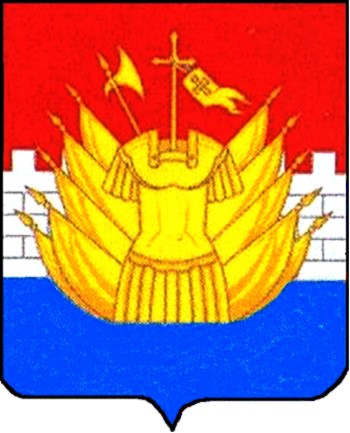 